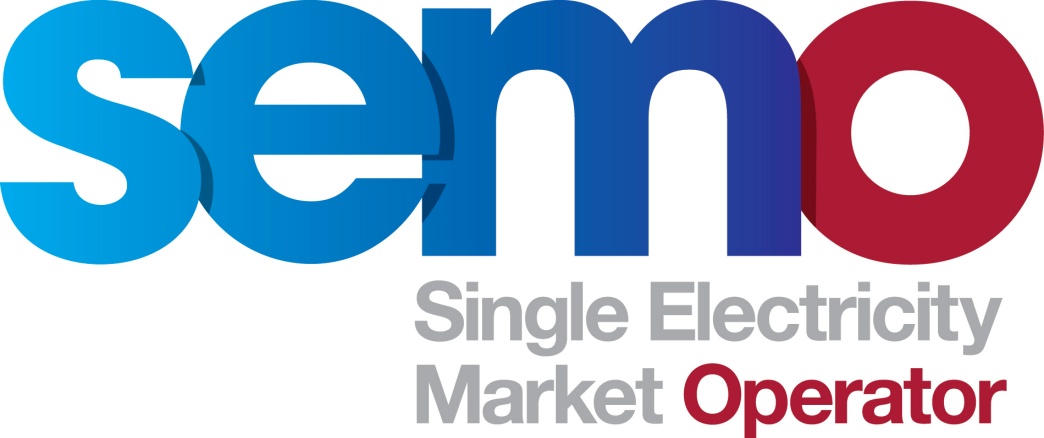 Single Electricity MarketCOPYRIGHT NOTICEAll rights reserved. This entire publication is subject to the laws of copyright. This publication may not be reproduced or transmitted in any form or by any means, electronic or manual, including photocopying without the prior written permission of EirGrid plc and SONI Limited.DOCUMENT DISCLAIMEREvery care and precaution is taken to ensure the accuracy of the information provided herein but such information is provided without warranties express, implied or otherwise howsoever arising and EirGrid plc and SONI Limited to the fullest extent permitted by law shall not be liable for any inaccuracies, errors, omissions or misleading information contained herein.Document HistoryReference DocumentsTable of Contents1.	MODIFICATIONS COMMITTEE RECOMMENDATION	3Recommended for approval– Unanimous Vote	32.	Background	33.	PURPOSE OF PROPOSED MODIFICATION	73A.) justification of Modification	73B.) Impact of not Implementing a Solution	73c.) Impact on Code Objectives	75.	Assessment of Alternatives	86.	Working Group and/or Consultation	87.	impact on systems and resources	88.	Impact on other Codes/Documents	89.	MODIFICATION COMMITTEE VIEWS	8Meeting  84 – 21 June 2018	810.	Proposed Legal Drafting	811.	LEGAL REVIEW	812.	IMPLEMENTATION TIMESCALE	91	Appendix 1: Mod_19_18 Part B Housekeeping	10MODIFICATIONS COMMITTEE RECOMMENDATIONRecommended for approval– Unanimous VoteBackgroundThis Modification Proposal was raised by SEMO and was received by the Secretariat on 7 June 2018. This proposal seeks to address a number of housekeeping items which have been identified since the I-SEM rules were designated. While there are a significant number of these items none of them are changes of approach or to the market design. These items fall broadly under four classifications as follows;Incorrect References – errors in paragraph references likely due to changes in the structure of the Code as drafting progressedVariable Errors – Variable acronyms with incorrect letters used or incorrect subscriptsTypographical errors – duplicated words, missing words or incorrect capitalisationDrafting Errors – wording which is either unclear or incorrectWe would like to note that the proposed change to Physical Notification From MW and To MW Times in Appendix I, corresponding to the start of a half hourly rather than fifteen minute periods (more detail below), is slightly more substantive than the other changes in proposed in this Modification. That said, this is as agreed during the working groups, is reflected in the associated technical documentation and aligns with the approach being taken in trialling activities. This is understood to essentially be a correction of a misunderstanding during rules development. We are not anticipating concerns on this item but if we are mistaken so that the committee wishes this to be removed here and brought as a separate proposal then so be it. We also propose to correct a signage issue for G.14.3.3 similar to that which was corrected for G.14.8.1 in Mod_11_18 and to correct the definition of Demand Side Non-Delivery Percentage(FNDDS) neither of which are changes to existing design decisions but both of which may be considered to be slightly more substantial than the other proposed changes.Note also that the title of ‘Part B Housekeeping 1’ does not indicate that there are known housekeeping items that are not being addressed in this proposal but rather acknowledging that there may be other items identified in future that need to be addressed via subsequent proposals.The specific items which this proposal seeks to address, broadly in the order in which they appear in the Code, noting that there are items collated where they affect multiple paragraphs, are as follows;Section B:Paragraph B.8.2.2 refers information submitted by the Scheduling Agent of the Shipping Agent as contemplated by F.2.2.7 whereas this should reference F.2.2.4. This reference moved due to restructuring of the section during Code development but the affected reference was not updated.The Defined term Trading Site is used in paragraph B.9.3.2 but the word ‘Site’ was not capitalised to indicate that it is part of a defined term.Section E:Paragraph E.3.6.2(b) refers to the Market Back Up Price determined in accordance with section E.4.6 whereas this should reference section E.5. Section F:Paragraph F.6.4.4, which details the timing under which a notice from the Regulatory Authorities to the Market Operator to include Trade Opposite TSO Bid and Offer Acceptance Quantities in Premium and Discount Component Payment calculations takes effect, indicates that this takes effect on a Trading Day basis where it is a Settlement Day application.Paragraph F.6.7.9, which details the derivation by the Market Operator of a ranked set of Accepted Bid Quantities for Generator Units, refers the allocation of position numbers n=1,2,etc., where this should be k=1,2,etc. to align with the nomenclature for the same term in other paragraphs. Paragraph F.15.2.4, which details the entitlement of the Market Operator to propose revisions to the terms value, refers to the ‘Currency Cost Charge Factor’ where this should read ‘Currency Adjustment Charge Factor’ since this is the defined term.Paragraph F.18.2.1, which details the calculation of the Capacity Quantity Scaling Factor by the Market Operator, refers to the ‘Reserve Adjustment Capacity Quantity’ where this should read ‘Reserve Adjustment Required Capacity Quantity’ since this is the defined term.Paragraph F.20.3.2, which details the calculation of the Imbalance Difference Quantity by the Market Operator, utilizes Loss-Adjusted Metered Quantity for Supplier and Generator Units but omits the reference to the Loss-Adjusted Metered Quantity for Generator Unit in the ‘where’ clause in error.Paragraph F.20.5.3, which details the calculation of the Difference Payment Reimbursement Amount by the Market Operator, has ‘where’ clauses which refer to ‘Day d’ where this should more specifically refer to ‘Settlement Day d’.Section G:Paragraph G.12.4.2, which details the obligation on Participants regarding application of  the Credit Adjustment Trigger and subsequent notification to the Market Operator for treatment as an Adjusted Participant , is imprecisely worded so that it reads as follows;‘Where a Participant reasonably expects that, compared with the time-weighted average of Metered Demand across all of the four most recent Billing Periods,………the forecasted total Daily Amounts’ This implies that the comparison is between historic Metered Demand and Total Daily Amounts for Generator Units as opposed between historic and expected Total Daily Amounts which is what is intended. There is also a typo in that ‘Total’ is not capitalised to indicate the codified term ‘Total Daily Amounts’. See Legal Drafting Change for amended wording.Paragraphs G.5.7.1, G.12.4.3 and G.14.10.1 contain the same capitalisation error for Total Daily Amounts and this Modification also proposes amendments there also. Paragraph G.14.10.1 has a summation for a sample Undefined Exposure Period for which the ‘where’ clause states that the sum is over all settlement days in the sample undefined exposure period in the Historical Assessment Period where the words in italics are incorrect and should be removed since each individual sum is only over the sample Undefined Exposure Period. A ‘H’ is also added to preface in G.14.10.1 in line with similar changes in a separate proposal to apply corrected subscripts for Historical Assessment Periods.Paragraph G.14.4.1, which details that the Credit Assessment Volume for Generator Units for New and Adjusted Participants, references the forecast data submitted in accordance with G.12.4.2 where G.12.4.2 details the use of the Credit Cover Adjustment Trigger so that this reference is incorrect. Note that mod_15_17 means that paragraph G.14.4.1 refers to New and Adjusted Participants rather than new Participants only so that this is the baseline text used as opposed to that in Version 20 of the Code. As the existing reference for New Participant is incorrect this proposal seeks to amend it.In addition, on review of this content and its Part A equivalent it is evident that the intended reference, G.12.4.3, details the submission of forecasted volumes for Adjusted Participants only and not for New Participants as an error carried forward from Part A. This proposal seeks to address this issue also by amending G.12.4.3 to refer to New Participants as well. Note that this is also using the baseline text from mod_15_17 which amends G.12.4.3. Paragraph G.14.3.3, which details the calculation of New and Adjusted Participant exposure in respect of Capacity Charges for its Supplier Units for the Undefined Exposure Period, is missing the words ‘for the Undefined Exposure Period’ implying that it is for all Capacity Charge exposure (i.e. including Actual Exposure) which is not the case. As any New or Adjusted Participant will be treated as such until such times as they have a full Historical Assessment Period of Settlement Statements they will have both Actual Exposure and Undefined Exposure for Capacity for a period so that it is appropriate to reflect that this paragraph relates only to the Undefined Exposure Period element. Similar to other paragraphs which are already subject to modification since Version 20 of the Code the baseline text used here is that from mod_15_17.We also propose a signage correction for clause G.14.3.3 by introducing a minus sign. The same issue we propose to correct here for New and Adjusted Participants was corrected for Standard Participant (G.14.8.1) within Mod_11_18 which is recommended for approval pending a final RA decision at the time of writing; however this change was omitted.Paragraphs G.14.15.2, G.14.15.6 and G.15.1.1, which detail the calculation of Forecast Amount Available for Resettlement Allocation Agreement (FASRAS) and Required Credit Cover, utilise the Traded Not Delivered Exposure (ETNDpg) variable (calculated in paragraph G.14.13.1). These three paragraphs use incorrect subscripts as they have ETNDpd where this value is for an Undefined Exposure Period g and the subscript d is used to denote Settlement Day. ‘Where’ clauses also refer to ETND being for a Trading Day as opposed to Undefined Exposure Period in error.In addition, the variable FASRAS has an incorrect subscript ‘a’ in G.14.15.9, G.15.1.1 and in the variable definition in the glossary. This subscript relates a variable to a single Settlement Reallocation Agreement (see correct usage for ‘FAVRA’) where FASRAS is a sum of SRAs rather than relating to a single, given SRA. The subscripts also relate it to an Undefined Exposure Period g rather than a Settlement Risk Period r in error. The Glossary definition and Code body descriptions of FASRAS are also incorrect as they refer to single Settlement Reallocation Agreements and the Undefined Exposure Period as opposed to the Settlement Risk Period.Paragraph G.17.3.2, which lists the variables set equal to zero during Administered Imbalance Settlement has a missing gamma (Imbalance Settlement Period) subscript for Imperfections Charge (CIMP). Note that Mod_11_18, which is recommended for approval pending final RA decision at the time of drafting, also changes this clause by introducing four additional variables which also omit the gamma subscript so that the baseline legal drafting used is that from Mod_11_18 and these subscripts are also added.Paragraph G.18.1.5 fails to capitalise the defined term ‘Non-Defaulting Participant.Appendix E:Table 4, which details the publications to be updated daily in advance of the Trading Day, has a duplicate word as follows ‘Daily, in advance of the the Trading Day’.Appendix G:Paragraph 14(a), which details the information which can be gleaned from Settlement Statements/Reports,  contains the defined term Total Daily Amounts but the word ‘Total’ is not capitalised in error similar to corrections to the same term within Section G.Appendix H:Table 1, which details the information required from a Party that is registering a new Unit, has the variable for Registered Capacity written incorrectly as qRC where it should be qCR.Appendix I:Paragraph 16(d)(i) , which details requirements for the From MW Time and To MW Time for Physical Notifications incorrectly states that these must be on the quarter hour where the requirement is that they must be on the half hour. Glossary:The defined term Aggregated Settlement Document Amount, being that amount which is calculated in G.5.7.5, is used in a number of places (G.2.7.4, G.5.7.5, G.13.1.1, and in the glossary variable definition for SDA) where it is written as Settlement Document Aggregate amount. This appears to be because there is a variable definition for Aggregate Settlement Document (SDA) as well as the glossary definition which is a different approach to that used for other aggregated variables where only the variable definition exists (see Total Daily Amounts – CDAY). Note that in Part A, the convention was also to define the variable term for aggregates. In the interest of maintaining a universal convention and avoiding confusion, we propose dropping the glossary definition for Settlement Document Aggregate Amount since retaining it results in having two defined terms for the same thing (albeit that these definitions are essentially the same but worded differently) and also breaks the convention for other similar terms. The Glossary definition for Market Operator Charge Account contains an incorrect reference to paragraph G.7.1.5 where this should refer paragraph G.7.1.4. G.7.1.4 is the paragraph which details the establishment and maintenance of bank accounts for the Market Operator Charge by the Market Operator.Some variable definitions (CMWP, CNL , COCMWP, CREVMWP and CSD) which utilise the defined term ‘Make-Whole Payment’ do not capitalise it.The definition of the variable FNDDS (Demand Side Non-Delivery Percentage) is inaccurately worded as it states that this is the quantity, as determined by the System Operator, representing the extent to which the Obligated Capacity Quantity (OCQ) ‘was not delivered through the Demand Side Unit’s response to a Dispatch Instruction’. This is incorrect since the variable FNDDS represents the obligated quantity that was not delivered in a more general sense (I.e. where it is not available or is otherwise non-performing when not dispatched when obliged to be so based on its OCQ as well as where there is a Non-Delivery in response to a Dispatch Instruction). As such the proposal is to remove the words in italics.Appendix G of Part B refers to Settlement Reports and has it capitalised reflecting a defined term; however no defined term exists in the Glossary so we propose to introduce one here.The Part B Glossary definition of Actual Exposure refers exposures for Billing and Capacity Periods determined under G.9.1.14; however, the correct section is G.9.1.12.PURPOSE OF PROPOSED MODIFICATION3A.) justification of ModificationWhile this proposal does not materially change the approach of any of the affected clauses, it is intended to ensure that there is clarity in the Code by correcting various drafting errors and ensuring that other affected clauses reflect the design intent.Given the large volume of proposals being progressed at present, along with the large number of housekeeping items which also need to be addressed, it is necessary to consolidate these housekeeping items and address them in a holistic way. This is to minimise the risk of error in the context of multiple changes being required on the same section(s). 3B.) Impact of not Implementing a SolutionNo Impacts Anticipated3c.) Impact on Code Objectivesto provide transparency in the operation of the Single Electricity Market;  Assessment of AlternativesN/AWorking Group and/or ConsultationN/Aimpact on systems and resourcesN/AImpact on other Codes/DocumentsN/AMODIFICATION COMMITTEE VIEWSMeeting  84 – 21 June 2018Proposer delivered a presentation going into detail on the various changes required. The proposal covers the following areas :Incorrect referencesVariable errorsTypographical errorsDrafting errorsProposer advised that he had considered the various proposals already raised and those currentlyEffective on the baseline when drafting this proposal and had used the latest legal drafting includingchanges for proposals already recommended for approval or implemented. Proposer also highlightedthree more significant items contained within the proposal. A question was raised in relation to one of the more significant items which amended the granularity of Physical Notification submissions to clarify that only a subset of units should be affected. Observer confirmed that this was alreadycaptured as the amended sub paragraph only relates to that subset of units.Proposer noted an additional error not captured in the proposal whereby the definition of DemandSide Non-Delivery Percentage refers to Demand Site Non-Delivery Percentage in error. It was agreedthat this should be corrected in the FRR.Committee were in agreement to vote on this proposal subject to legal drafting.Proposed Legal DraftingAs set out in Appendix 1. Note that the reference in the minutes to an additional error not captured in the proposal (whereby the definition of Demand Side Non-Delivery Percentage refers to Demand Site Non-Delivery Percentage in error) is already captured in the legal drafting in the proposal form/Appendix 1 but rather had not been captured in the proposal explanation.LEGAL REVIEWN/AIMPLEMENTATION TIMESCALEIt is proposed that this Modification is implemented on a Trading Day basis with effect from one Working Day after an RA Decision. Appendix 1: Mod_19_18 Part B HousekeepingFinal REcommendation ReportMod 19_18 part b housekeeping                                              24 August 2018	VersionDateAuthorComment1.024  August 2018Modifications Committee SecretariatIssued to Modifications Committee for review and approval2.005 September 2018Modifications Committee SecretariatIssued to Regulatory Authorities for final decisionDocument NameTrading and Settlement CodeModification ProposalPresentationRecommended for Approval by Unanimous Vote Recommended for Approval by Unanimous Vote Recommended for Approval by Unanimous Vote Cormac DalyGenerator MemberApprovedBrian MonganGenerator Member ApprovedWilliam SteeleSupplier MemberApprovedJim WynneSupplier MemberApprovedJulie-Anne HannonSupplier Member (Chair)ApprovedColm O’GormainSupplier memberApprovedParaic HigginsGenerator AlternateApprovedRobert McCarthyDSU AlternateApprovedMODIFICATION PROPOSAL FORMMODIFICATION PROPOSAL FORMMODIFICATION PROPOSAL FORMMODIFICATION PROPOSAL FORMMODIFICATION PROPOSAL FORMMODIFICATION PROPOSAL FORMProposer(Company)Date of receipt(assigned by Secretariat)Date of receipt(assigned by Secretariat)Type of Proposal(delete as appropriate)Type of Proposal(delete as appropriate)Modification Proposal ID(assigned by Secretariat)SEMO07 June 201807 June 2018StandardStandardMod_19_18Contact Details for Modification Proposal OriginatorContact Details for Modification Proposal OriginatorContact Details for Modification Proposal OriginatorContact Details for Modification Proposal OriginatorContact Details for Modification Proposal OriginatorContact Details for Modification Proposal OriginatorNameNameTelephone numberTelephone numberEmail addressEmail addressChristopher GoodmanChristopher Goodmanchristopher.goodman@sem-o.comchristopher.goodman@sem-o.comModification Proposal TitleModification Proposal TitleModification Proposal TitleModification Proposal TitleModification Proposal TitleModification Proposal TitlePart B Housekeeping 1Part B Housekeeping 1Part B Housekeeping 1Part B Housekeeping 1Part B Housekeeping 1Part B Housekeeping 1Documents affected(delete as appropriate)Documents affected(delete as appropriate)Section(s) AffectedSection(s) AffectedVersion number of T&SC or AP used in DraftingVersion number of T&SC or AP used in DraftingT&SC Part BAppendices Part BGlossary Part BT&SC Part BAppendices Part BGlossary Part BPart B Sections B, E, F and G Part B Appendices E, H and IPart B Glossary Definitions and List of Variables and ParametersPart B Sections B, E, F and G Part B Appendices E, H and IPart B Glossary Definitions and List of Variables and ParametersVersion 20Version 20Explanation of Proposed Change(mandatory by originator)Explanation of Proposed Change(mandatory by originator)Explanation of Proposed Change(mandatory by originator)Explanation of Proposed Change(mandatory by originator)Explanation of Proposed Change(mandatory by originator)Explanation of Proposed Change(mandatory by originator)This proposal seeks to address a number of housekeeping items which have been identified since the I-SEM rules were designated. While there are a significant number of these items none of them are changes of approach or to the market design. These items fall broadly under four classifications as follows;Incorrect References – errors in paragraph references likely due to changes in the structure of the Code as drafting progressedVariable Errors – Variable acronyms with incorrect letters used or incorrect subscriptsTypographical errors – duplicated words, missing words or incorrect capitalisationDrafting Errors – wording which is either unclear or incorrectWe would like to note that the proposed change to Physical Notification From MW and To MW Times in Appendix I, corresponding to the start of a half hourly rather than fifteen minute periods (more detail below), is slightly more substantive than the other changes in proposed in this Modification. That said, this is as agreed during the working groups, is reflected in the associated technical documentation and aligns with the approach being taken in trialling activities. This is understood to essentially be a correction of a misunderstanding during rules development. We are not anticipating concerns on this item but if we are mistaken so that the committee wishes this to be removed here and brought as a separate proposal then so be it. We also propose to correct a signage issue for G.14.3.3 similar to that which was corrected for G.14.8.1 in Mod_11_18 and to correct the definition of Demand Side Non-Delivery Percentage(FNDDS) neither of which are changes to existing design decisions but both of which may be considered to be slightly more substantial than the other proposed changes.Note also that the title of ‘Part B Housekeeping 1’ does not indicate that there are known housekeeping items that are not being addressed in this proposal but rather acknowledging that there may be other items identified in future that need to be addressed via subsequent proposals.The specific items which this proposal seeks to address, broadly in the order in which they appear in the Code, noting that there are items collated where they affect multiple paragraphs, are as follows;Section B:Paragraph B.8.2.2 refers information submitted by the Scheduling Agent of the Shipping Agent as contemplated by F.2.2.7 whereas this should reference F.2.2.4. This reference moved due to restructuring of the section during Code development but the affected reference was not updated.The Defined term Trading Site is used in paragraph B.9.3.2 but the word ‘Site’ was not capitalised to indicate that it is part of a defined term.Section E:Paragraph E.3.6.2(b) refers to the Market Back Up Price determined in accordance with section E.4.6 whereas this should reference section E.5. Section F:Paragraph F.6.4.4, which details the timing under which a notice from the Regulatory Authorities to the Market Operator to include Trade Opposite TSO Bid and Offer Acceptance Quantities in Premium and Discount Component Payment calculations takes effect, indicates that this takes effect on a Trading Day basis where it is a Settlement Day application.Paragraph F.6.7.9, which details the derivation by the Market Operator of a ranked set of Accepted Bid Quantities for Generator Units, refers the allocation of position numbers n=1,2,etc., where this should be k=1,2,etc. to align with the nomenclature for the same term in other paragraphs. Paragraph F.15.2.4, which details the entitlement of the Market Operator to propose revisions to the terms value, refers to the ‘Currency Cost Charge Factor’ where this should read ‘Currency Adjustment Charge Factor’ since this is the defined term.Paragraph F.18.2.1, which details the calculation of the Capacity Quantity Scaling Factor by the Market Operator, refers to the ‘Reserve Adjustment Capacity Quantity’ where this should read ‘Reserve Adjustment Required Capacity Quantity’ since this is the defined term.Paragraph F.20.3.2, which details the calculation of the Imbalance Difference Quantity by the Market Operator, utilizes Loss-Adjusted Metered Quantity for Supplier and Generator Units but omits the reference to the Loss-Adjusted Metered Quantity for Generator Unit in the ‘where’ clause in error.Paragraph F.20.5.3, which details the calculation of the Difference Payment Reimbursement Amount by the Market Operator, has ‘where’ clauses which refer to ‘Day d’ where this should more specifically refer to ‘Settlement Day d’.Section G:Paragraph G.12.4.2, which details the obligation on Participants regarding application of  the Credit Adjustment Trigger and subsequent notification to the Market Operator for treatment as an Adjusted Participant , is imprecisely worded so that it reads as follows;‘Where a Participant reasonably expects that, compared with the time-weighted average of Metered Demand across all of the four most recent Billing Periods,………the forecasted total Daily Amounts’ This implies that the comparison is between historic Metered Demand and Total Daily Amounts for Generator Units as opposed between historic and expected Total Daily Amounts which is what is intended. There is also a typo in that ‘Total’ is not capitalised to indicate the codified term ‘Total Daily Amounts’. See Legal Drafting Change for amended wording.Paragraphs G.5.7.1, G.12.4.3 and G.14.10.1 contain the same capitalisation error for Total Daily Amounts and this Modification also proposes amendments there also. Paragraph G.14.10.1 has a summation for a sample Undefined Exposure Period for which the ‘where’ clause states that the sum is over all settlement days in the sample undefined exposure period in the Historical Assessment Period where the words in italics are incorrect and should be removed since each individual sum is only over the sample Undefined Exposure Period. A ‘H’ is also added to preface in G.14.10.1 in line with similar changes in a separate proposal to apply corrected subscripts for Historical Assessment Periods.Paragraph G.14.4.1, which details that the Credit Assessment Volume for Generator Units for New and Adjusted Participants, references the forecast data submitted in accordance with G.12.4.2 where G.12.4.2 details the use of the Credit Cover Adjustment Trigger so that this reference is incorrect. Note that mod_15_17 means that paragraph G.14.4.1 refers to New and Adjusted Participants rather than new Participants only so that this is the baseline text used as opposed to that in Version 20 of the Code. As the existing reference for New Participant is incorrect this proposal seeks to amend it.In addition, on review of this content and its Part A equivalent it is evident that the intended reference, G.12.4.3, details the submission of forecasted volumes for Adjusted Participants only and not for New Participants as an error carried forward from Part A. This proposal seeks to address this issue also by amending G.12.4.3 to refer to New Participants as well. Note that this is also using the baseline text from mod_15_17 which amends G.12.4.3. Paragraph G.14.3.3, which details the calculation of New and Adjusted Participant exposure in respect of Capacity Charges for its Supplier Units for the Undefined Exposure Period, is missing the words ‘for the Undefined Exposure Period’ implying that it is for all Capacity Charge exposure (i.e. including Actual Exposure) which is not the case. As any New or Adjusted Participant will be treated as such until such times as they have a full Historical Assessment Period of Settlement Statements they will have both Actual Exposure and Undefined Exposure for Capacity for a period so that it is appropriate to reflect that this paragraph relates only to the Undefined Exposure Period element. Similar to other paragraphs which are already subject to modification since Version 20 of the Code the baseline text used here is that from mod_15_17.We also propose a signage correction for clause G.14.3.3 by introducing a minus sign. The same issue we propose to correct here for New and Adjusted Participants was corrected for Standard Participant (G.14.8.1) within Mod_11_18 which is recommended for approval pending a final RA decision at the time of writing; however this change was omitted.Paragraphs G.14.15.2, G.14.15.6 and G.15.1.1, which detail the calculation of Forecast Amount Available for Resettlement Allocation Agreement (FASRAS) and Required Credit Cover, utilise the Traded Not Delivered Exposure (ETNDpg) variable (calculated in paragraph G.14.13.1). These three paragraphs use incorrect subscripts as they have ETNDpd where this value is for an Undefined Exposure Period g and the subscript d is used to denote Settlement Day. ‘Where’ clauses also refer to ETND being for a Trading Day as opposed to Undefined Exposure Period in error.In addition, the variable FASRAS has an incorrect subscript ‘a’ in G.14.15.9, G.15.1.1 and in the variable definition in the glossary. This subscript relates a variable to a single Settlement Reallocation Agreement (see correct usage for ‘FAVRA’) where FASRAS is a sum of SRAs rather than relating to a single, given SRA. The subscripts also relate it to an Undefined Exposure Period g rather than a Settlement Risk Period r in error. The Glossary definition and Code body descriptions of FASRAS are also incorrect as they refer to single Settlement Reallocation Agreements and the Undefined Exposure Period as opposed to the Settlement Risk Period.Paragraph G.17.3.2, which lists the variables set equal to zero during Administered Imbalance Settlement has a missing gamma (Imbalance Settlement Period) subscript for Imperfections Charge (CIMP). Note that Mod_11_18, which is recommended for approval pending final RA decision at the time of drafting, also changes this clause by introducing four additional variables which also omit the gamma subscript so that the baseline legal drafting used is that from Mod_11_18 and these subscripts are also added.Paragraph G.18.1.5 fails to capitalise the defined term ‘Non-Defaulting Participant.Appendix E:Table 4, which details the publications to be updated daily in advance of the Trading Day, has a duplicate word as follows ‘Daily, in advance of the the Trading Day’.Appendix G:Paragraph 14(a), which details the information which can be gleaned from Settlement Statements/Reports,  contains the defined term Total Daily Amounts but the word ‘Total’ is not capitalised in error similar to corrections to the same term within Section G.Appendix H:Table 1, which details the information required from a Party that is registering a new Unit, has the variable for Registered Capacity written incorrectly as qRC where it should be qCR.Appendix I:Paragraph 16(d)(i) , which details requirements for the From MW Time and To MW Time for Physical Notifications incorrectly states that these must be on the quarter hour where the requirement is that they must be on the half hour. Glossary:The defined term Aggregated Settlement Document Amount, being that amount which is calculated in G.5.7.5, is used in a number of places (G.2.7.4, G.5.7.5, G.13.1.1, and in the glossary variable definition for SDA) where it is written as Settlement Document Aggregate amount. This appears to be because there is a variable definition for Aggregate Settlement Document (SDA) as well as the glossary definition which is a different approach to that used for other aggregated variables where only the variable definition exists (see Total Daily Amounts – CDAY). Note that in Part A, the convention was also to define the variable term for aggregates. In the interest of maintaining a universal convention and avoiding confusion, we propose dropping the glossary definition for Settlement Document Aggregate Amount since retaining it results in having two defined terms for the same thing (albeit that these definitions are essentially the same but worded differently) and also breaks the convention for other similar terms. The Glossary definition for Market Operator Charge Account contains an incorrect reference to paragraph G.7.1.5 where this should refer paragraph G.7.1.4. G.7.1.4 is the paragraph which details the establishment and maintenance of bank accounts for the Market Operator Charge by the Market Operator.Some variable definitions (CMWP, CNL , COCMWP, CREVMWP and CSD) which utilise the defined term ‘Make-Whole Payment’ do not capitalise it.The definition of the variable FNDDS (Demand Side Non-Delivery Percentage) is inaccurately worded as it states that this is the quantity, as determined by the System Operator, representing the extent to which the Obligated Capacity Quantity (OCQ) ‘was not delivered through the Demand Side Unit’s response to a Dispatch Instruction’. This is incorrect since the variable FNDDS represents the obligated quantity that was not delivered in a more general sense (I.e. where it is not available or is otherwise non-performing when not dispatched when obliged to be so based on its OCQ as well as where there is a Non-Delivery in response to a Dispatch Instruction). As such the proposal is to remove the words in italics.Appendix G of Part B refers to Settlement Reports and has it capitalised reflecting a defined term; however no defined term exists in the Glossary so we propose to introduce one here.The Part B Glossary definition of Actual Exposure refers exposures for Billing and Capacity Periods determined under G.9.1.14; however, the correct section is G.9.1.12.This proposal seeks to address a number of housekeeping items which have been identified since the I-SEM rules were designated. While there are a significant number of these items none of them are changes of approach or to the market design. These items fall broadly under four classifications as follows;Incorrect References – errors in paragraph references likely due to changes in the structure of the Code as drafting progressedVariable Errors – Variable acronyms with incorrect letters used or incorrect subscriptsTypographical errors – duplicated words, missing words or incorrect capitalisationDrafting Errors – wording which is either unclear or incorrectWe would like to note that the proposed change to Physical Notification From MW and To MW Times in Appendix I, corresponding to the start of a half hourly rather than fifteen minute periods (more detail below), is slightly more substantive than the other changes in proposed in this Modification. That said, this is as agreed during the working groups, is reflected in the associated technical documentation and aligns with the approach being taken in trialling activities. This is understood to essentially be a correction of a misunderstanding during rules development. We are not anticipating concerns on this item but if we are mistaken so that the committee wishes this to be removed here and brought as a separate proposal then so be it. We also propose to correct a signage issue for G.14.3.3 similar to that which was corrected for G.14.8.1 in Mod_11_18 and to correct the definition of Demand Side Non-Delivery Percentage(FNDDS) neither of which are changes to existing design decisions but both of which may be considered to be slightly more substantial than the other proposed changes.Note also that the title of ‘Part B Housekeeping 1’ does not indicate that there are known housekeeping items that are not being addressed in this proposal but rather acknowledging that there may be other items identified in future that need to be addressed via subsequent proposals.The specific items which this proposal seeks to address, broadly in the order in which they appear in the Code, noting that there are items collated where they affect multiple paragraphs, are as follows;Section B:Paragraph B.8.2.2 refers information submitted by the Scheduling Agent of the Shipping Agent as contemplated by F.2.2.7 whereas this should reference F.2.2.4. This reference moved due to restructuring of the section during Code development but the affected reference was not updated.The Defined term Trading Site is used in paragraph B.9.3.2 but the word ‘Site’ was not capitalised to indicate that it is part of a defined term.Section E:Paragraph E.3.6.2(b) refers to the Market Back Up Price determined in accordance with section E.4.6 whereas this should reference section E.5. Section F:Paragraph F.6.4.4, which details the timing under which a notice from the Regulatory Authorities to the Market Operator to include Trade Opposite TSO Bid and Offer Acceptance Quantities in Premium and Discount Component Payment calculations takes effect, indicates that this takes effect on a Trading Day basis where it is a Settlement Day application.Paragraph F.6.7.9, which details the derivation by the Market Operator of a ranked set of Accepted Bid Quantities for Generator Units, refers the allocation of position numbers n=1,2,etc., where this should be k=1,2,etc. to align with the nomenclature for the same term in other paragraphs. Paragraph F.15.2.4, which details the entitlement of the Market Operator to propose revisions to the terms value, refers to the ‘Currency Cost Charge Factor’ where this should read ‘Currency Adjustment Charge Factor’ since this is the defined term.Paragraph F.18.2.1, which details the calculation of the Capacity Quantity Scaling Factor by the Market Operator, refers to the ‘Reserve Adjustment Capacity Quantity’ where this should read ‘Reserve Adjustment Required Capacity Quantity’ since this is the defined term.Paragraph F.20.3.2, which details the calculation of the Imbalance Difference Quantity by the Market Operator, utilizes Loss-Adjusted Metered Quantity for Supplier and Generator Units but omits the reference to the Loss-Adjusted Metered Quantity for Generator Unit in the ‘where’ clause in error.Paragraph F.20.5.3, which details the calculation of the Difference Payment Reimbursement Amount by the Market Operator, has ‘where’ clauses which refer to ‘Day d’ where this should more specifically refer to ‘Settlement Day d’.Section G:Paragraph G.12.4.2, which details the obligation on Participants regarding application of  the Credit Adjustment Trigger and subsequent notification to the Market Operator for treatment as an Adjusted Participant , is imprecisely worded so that it reads as follows;‘Where a Participant reasonably expects that, compared with the time-weighted average of Metered Demand across all of the four most recent Billing Periods,………the forecasted total Daily Amounts’ This implies that the comparison is between historic Metered Demand and Total Daily Amounts for Generator Units as opposed between historic and expected Total Daily Amounts which is what is intended. There is also a typo in that ‘Total’ is not capitalised to indicate the codified term ‘Total Daily Amounts’. See Legal Drafting Change for amended wording.Paragraphs G.5.7.1, G.12.4.3 and G.14.10.1 contain the same capitalisation error for Total Daily Amounts and this Modification also proposes amendments there also. Paragraph G.14.10.1 has a summation for a sample Undefined Exposure Period for which the ‘where’ clause states that the sum is over all settlement days in the sample undefined exposure period in the Historical Assessment Period where the words in italics are incorrect and should be removed since each individual sum is only over the sample Undefined Exposure Period. A ‘H’ is also added to preface in G.14.10.1 in line with similar changes in a separate proposal to apply corrected subscripts for Historical Assessment Periods.Paragraph G.14.4.1, which details that the Credit Assessment Volume for Generator Units for New and Adjusted Participants, references the forecast data submitted in accordance with G.12.4.2 where G.12.4.2 details the use of the Credit Cover Adjustment Trigger so that this reference is incorrect. Note that mod_15_17 means that paragraph G.14.4.1 refers to New and Adjusted Participants rather than new Participants only so that this is the baseline text used as opposed to that in Version 20 of the Code. As the existing reference for New Participant is incorrect this proposal seeks to amend it.In addition, on review of this content and its Part A equivalent it is evident that the intended reference, G.12.4.3, details the submission of forecasted volumes for Adjusted Participants only and not for New Participants as an error carried forward from Part A. This proposal seeks to address this issue also by amending G.12.4.3 to refer to New Participants as well. Note that this is also using the baseline text from mod_15_17 which amends G.12.4.3. Paragraph G.14.3.3, which details the calculation of New and Adjusted Participant exposure in respect of Capacity Charges for its Supplier Units for the Undefined Exposure Period, is missing the words ‘for the Undefined Exposure Period’ implying that it is for all Capacity Charge exposure (i.e. including Actual Exposure) which is not the case. As any New or Adjusted Participant will be treated as such until such times as they have a full Historical Assessment Period of Settlement Statements they will have both Actual Exposure and Undefined Exposure for Capacity for a period so that it is appropriate to reflect that this paragraph relates only to the Undefined Exposure Period element. Similar to other paragraphs which are already subject to modification since Version 20 of the Code the baseline text used here is that from mod_15_17.We also propose a signage correction for clause G.14.3.3 by introducing a minus sign. The same issue we propose to correct here for New and Adjusted Participants was corrected for Standard Participant (G.14.8.1) within Mod_11_18 which is recommended for approval pending a final RA decision at the time of writing; however this change was omitted.Paragraphs G.14.15.2, G.14.15.6 and G.15.1.1, which detail the calculation of Forecast Amount Available for Resettlement Allocation Agreement (FASRAS) and Required Credit Cover, utilise the Traded Not Delivered Exposure (ETNDpg) variable (calculated in paragraph G.14.13.1). These three paragraphs use incorrect subscripts as they have ETNDpd where this value is for an Undefined Exposure Period g and the subscript d is used to denote Settlement Day. ‘Where’ clauses also refer to ETND being for a Trading Day as opposed to Undefined Exposure Period in error.In addition, the variable FASRAS has an incorrect subscript ‘a’ in G.14.15.9, G.15.1.1 and in the variable definition in the glossary. This subscript relates a variable to a single Settlement Reallocation Agreement (see correct usage for ‘FAVRA’) where FASRAS is a sum of SRAs rather than relating to a single, given SRA. The subscripts also relate it to an Undefined Exposure Period g rather than a Settlement Risk Period r in error. The Glossary definition and Code body descriptions of FASRAS are also incorrect as they refer to single Settlement Reallocation Agreements and the Undefined Exposure Period as opposed to the Settlement Risk Period.Paragraph G.17.3.2, which lists the variables set equal to zero during Administered Imbalance Settlement has a missing gamma (Imbalance Settlement Period) subscript for Imperfections Charge (CIMP). Note that Mod_11_18, which is recommended for approval pending final RA decision at the time of drafting, also changes this clause by introducing four additional variables which also omit the gamma subscript so that the baseline legal drafting used is that from Mod_11_18 and these subscripts are also added.Paragraph G.18.1.5 fails to capitalise the defined term ‘Non-Defaulting Participant.Appendix E:Table 4, which details the publications to be updated daily in advance of the Trading Day, has a duplicate word as follows ‘Daily, in advance of the the Trading Day’.Appendix G:Paragraph 14(a), which details the information which can be gleaned from Settlement Statements/Reports,  contains the defined term Total Daily Amounts but the word ‘Total’ is not capitalised in error similar to corrections to the same term within Section G.Appendix H:Table 1, which details the information required from a Party that is registering a new Unit, has the variable for Registered Capacity written incorrectly as qRC where it should be qCR.Appendix I:Paragraph 16(d)(i) , which details requirements for the From MW Time and To MW Time for Physical Notifications incorrectly states that these must be on the quarter hour where the requirement is that they must be on the half hour. Glossary:The defined term Aggregated Settlement Document Amount, being that amount which is calculated in G.5.7.5, is used in a number of places (G.2.7.4, G.5.7.5, G.13.1.1, and in the glossary variable definition for SDA) where it is written as Settlement Document Aggregate amount. This appears to be because there is a variable definition for Aggregate Settlement Document (SDA) as well as the glossary definition which is a different approach to that used for other aggregated variables where only the variable definition exists (see Total Daily Amounts – CDAY). Note that in Part A, the convention was also to define the variable term for aggregates. In the interest of maintaining a universal convention and avoiding confusion, we propose dropping the glossary definition for Settlement Document Aggregate Amount since retaining it results in having two defined terms for the same thing (albeit that these definitions are essentially the same but worded differently) and also breaks the convention for other similar terms. The Glossary definition for Market Operator Charge Account contains an incorrect reference to paragraph G.7.1.5 where this should refer paragraph G.7.1.4. G.7.1.4 is the paragraph which details the establishment and maintenance of bank accounts for the Market Operator Charge by the Market Operator.Some variable definitions (CMWP, CNL , COCMWP, CREVMWP and CSD) which utilise the defined term ‘Make-Whole Payment’ do not capitalise it.The definition of the variable FNDDS (Demand Side Non-Delivery Percentage) is inaccurately worded as it states that this is the quantity, as determined by the System Operator, representing the extent to which the Obligated Capacity Quantity (OCQ) ‘was not delivered through the Demand Side Unit’s response to a Dispatch Instruction’. This is incorrect since the variable FNDDS represents the obligated quantity that was not delivered in a more general sense (I.e. where it is not available or is otherwise non-performing when not dispatched when obliged to be so based on its OCQ as well as where there is a Non-Delivery in response to a Dispatch Instruction). As such the proposal is to remove the words in italics.Appendix G of Part B refers to Settlement Reports and has it capitalised reflecting a defined term; however no defined term exists in the Glossary so we propose to introduce one here.The Part B Glossary definition of Actual Exposure refers exposures for Billing and Capacity Periods determined under G.9.1.14; however, the correct section is G.9.1.12.This proposal seeks to address a number of housekeeping items which have been identified since the I-SEM rules were designated. While there are a significant number of these items none of them are changes of approach or to the market design. These items fall broadly under four classifications as follows;Incorrect References – errors in paragraph references likely due to changes in the structure of the Code as drafting progressedVariable Errors – Variable acronyms with incorrect letters used or incorrect subscriptsTypographical errors – duplicated words, missing words or incorrect capitalisationDrafting Errors – wording which is either unclear or incorrectWe would like to note that the proposed change to Physical Notification From MW and To MW Times in Appendix I, corresponding to the start of a half hourly rather than fifteen minute periods (more detail below), is slightly more substantive than the other changes in proposed in this Modification. That said, this is as agreed during the working groups, is reflected in the associated technical documentation and aligns with the approach being taken in trialling activities. This is understood to essentially be a correction of a misunderstanding during rules development. We are not anticipating concerns on this item but if we are mistaken so that the committee wishes this to be removed here and brought as a separate proposal then so be it. We also propose to correct a signage issue for G.14.3.3 similar to that which was corrected for G.14.8.1 in Mod_11_18 and to correct the definition of Demand Side Non-Delivery Percentage(FNDDS) neither of which are changes to existing design decisions but both of which may be considered to be slightly more substantial than the other proposed changes.Note also that the title of ‘Part B Housekeeping 1’ does not indicate that there are known housekeeping items that are not being addressed in this proposal but rather acknowledging that there may be other items identified in future that need to be addressed via subsequent proposals.The specific items which this proposal seeks to address, broadly in the order in which they appear in the Code, noting that there are items collated where they affect multiple paragraphs, are as follows;Section B:Paragraph B.8.2.2 refers information submitted by the Scheduling Agent of the Shipping Agent as contemplated by F.2.2.7 whereas this should reference F.2.2.4. This reference moved due to restructuring of the section during Code development but the affected reference was not updated.The Defined term Trading Site is used in paragraph B.9.3.2 but the word ‘Site’ was not capitalised to indicate that it is part of a defined term.Section E:Paragraph E.3.6.2(b) refers to the Market Back Up Price determined in accordance with section E.4.6 whereas this should reference section E.5. Section F:Paragraph F.6.4.4, which details the timing under which a notice from the Regulatory Authorities to the Market Operator to include Trade Opposite TSO Bid and Offer Acceptance Quantities in Premium and Discount Component Payment calculations takes effect, indicates that this takes effect on a Trading Day basis where it is a Settlement Day application.Paragraph F.6.7.9, which details the derivation by the Market Operator of a ranked set of Accepted Bid Quantities for Generator Units, refers the allocation of position numbers n=1,2,etc., where this should be k=1,2,etc. to align with the nomenclature for the same term in other paragraphs. Paragraph F.15.2.4, which details the entitlement of the Market Operator to propose revisions to the terms value, refers to the ‘Currency Cost Charge Factor’ where this should read ‘Currency Adjustment Charge Factor’ since this is the defined term.Paragraph F.18.2.1, which details the calculation of the Capacity Quantity Scaling Factor by the Market Operator, refers to the ‘Reserve Adjustment Capacity Quantity’ where this should read ‘Reserve Adjustment Required Capacity Quantity’ since this is the defined term.Paragraph F.20.3.2, which details the calculation of the Imbalance Difference Quantity by the Market Operator, utilizes Loss-Adjusted Metered Quantity for Supplier and Generator Units but omits the reference to the Loss-Adjusted Metered Quantity for Generator Unit in the ‘where’ clause in error.Paragraph F.20.5.3, which details the calculation of the Difference Payment Reimbursement Amount by the Market Operator, has ‘where’ clauses which refer to ‘Day d’ where this should more specifically refer to ‘Settlement Day d’.Section G:Paragraph G.12.4.2, which details the obligation on Participants regarding application of  the Credit Adjustment Trigger and subsequent notification to the Market Operator for treatment as an Adjusted Participant , is imprecisely worded so that it reads as follows;‘Where a Participant reasonably expects that, compared with the time-weighted average of Metered Demand across all of the four most recent Billing Periods,………the forecasted total Daily Amounts’ This implies that the comparison is between historic Metered Demand and Total Daily Amounts for Generator Units as opposed between historic and expected Total Daily Amounts which is what is intended. There is also a typo in that ‘Total’ is not capitalised to indicate the codified term ‘Total Daily Amounts’. See Legal Drafting Change for amended wording.Paragraphs G.5.7.1, G.12.4.3 and G.14.10.1 contain the same capitalisation error for Total Daily Amounts and this Modification also proposes amendments there also. Paragraph G.14.10.1 has a summation for a sample Undefined Exposure Period for which the ‘where’ clause states that the sum is over all settlement days in the sample undefined exposure period in the Historical Assessment Period where the words in italics are incorrect and should be removed since each individual sum is only over the sample Undefined Exposure Period. A ‘H’ is also added to preface in G.14.10.1 in line with similar changes in a separate proposal to apply corrected subscripts for Historical Assessment Periods.Paragraph G.14.4.1, which details that the Credit Assessment Volume for Generator Units for New and Adjusted Participants, references the forecast data submitted in accordance with G.12.4.2 where G.12.4.2 details the use of the Credit Cover Adjustment Trigger so that this reference is incorrect. Note that mod_15_17 means that paragraph G.14.4.1 refers to New and Adjusted Participants rather than new Participants only so that this is the baseline text used as opposed to that in Version 20 of the Code. As the existing reference for New Participant is incorrect this proposal seeks to amend it.In addition, on review of this content and its Part A equivalent it is evident that the intended reference, G.12.4.3, details the submission of forecasted volumes for Adjusted Participants only and not for New Participants as an error carried forward from Part A. This proposal seeks to address this issue also by amending G.12.4.3 to refer to New Participants as well. Note that this is also using the baseline text from mod_15_17 which amends G.12.4.3. Paragraph G.14.3.3, which details the calculation of New and Adjusted Participant exposure in respect of Capacity Charges for its Supplier Units for the Undefined Exposure Period, is missing the words ‘for the Undefined Exposure Period’ implying that it is for all Capacity Charge exposure (i.e. including Actual Exposure) which is not the case. As any New or Adjusted Participant will be treated as such until such times as they have a full Historical Assessment Period of Settlement Statements they will have both Actual Exposure and Undefined Exposure for Capacity for a period so that it is appropriate to reflect that this paragraph relates only to the Undefined Exposure Period element. Similar to other paragraphs which are already subject to modification since Version 20 of the Code the baseline text used here is that from mod_15_17.We also propose a signage correction for clause G.14.3.3 by introducing a minus sign. The same issue we propose to correct here for New and Adjusted Participants was corrected for Standard Participant (G.14.8.1) within Mod_11_18 which is recommended for approval pending a final RA decision at the time of writing; however this change was omitted.Paragraphs G.14.15.2, G.14.15.6 and G.15.1.1, which detail the calculation of Forecast Amount Available for Resettlement Allocation Agreement (FASRAS) and Required Credit Cover, utilise the Traded Not Delivered Exposure (ETNDpg) variable (calculated in paragraph G.14.13.1). These three paragraphs use incorrect subscripts as they have ETNDpd where this value is for an Undefined Exposure Period g and the subscript d is used to denote Settlement Day. ‘Where’ clauses also refer to ETND being for a Trading Day as opposed to Undefined Exposure Period in error.In addition, the variable FASRAS has an incorrect subscript ‘a’ in G.14.15.9, G.15.1.1 and in the variable definition in the glossary. This subscript relates a variable to a single Settlement Reallocation Agreement (see correct usage for ‘FAVRA’) where FASRAS is a sum of SRAs rather than relating to a single, given SRA. The subscripts also relate it to an Undefined Exposure Period g rather than a Settlement Risk Period r in error. The Glossary definition and Code body descriptions of FASRAS are also incorrect as they refer to single Settlement Reallocation Agreements and the Undefined Exposure Period as opposed to the Settlement Risk Period.Paragraph G.17.3.2, which lists the variables set equal to zero during Administered Imbalance Settlement has a missing gamma (Imbalance Settlement Period) subscript for Imperfections Charge (CIMP). Note that Mod_11_18, which is recommended for approval pending final RA decision at the time of drafting, also changes this clause by introducing four additional variables which also omit the gamma subscript so that the baseline legal drafting used is that from Mod_11_18 and these subscripts are also added.Paragraph G.18.1.5 fails to capitalise the defined term ‘Non-Defaulting Participant.Appendix E:Table 4, which details the publications to be updated daily in advance of the Trading Day, has a duplicate word as follows ‘Daily, in advance of the the Trading Day’.Appendix G:Paragraph 14(a), which details the information which can be gleaned from Settlement Statements/Reports,  contains the defined term Total Daily Amounts but the word ‘Total’ is not capitalised in error similar to corrections to the same term within Section G.Appendix H:Table 1, which details the information required from a Party that is registering a new Unit, has the variable for Registered Capacity written incorrectly as qRC where it should be qCR.Appendix I:Paragraph 16(d)(i) , which details requirements for the From MW Time and To MW Time for Physical Notifications incorrectly states that these must be on the quarter hour where the requirement is that they must be on the half hour. Glossary:The defined term Aggregated Settlement Document Amount, being that amount which is calculated in G.5.7.5, is used in a number of places (G.2.7.4, G.5.7.5, G.13.1.1, and in the glossary variable definition for SDA) where it is written as Settlement Document Aggregate amount. This appears to be because there is a variable definition for Aggregate Settlement Document (SDA) as well as the glossary definition which is a different approach to that used for other aggregated variables where only the variable definition exists (see Total Daily Amounts – CDAY). Note that in Part A, the convention was also to define the variable term for aggregates. In the interest of maintaining a universal convention and avoiding confusion, we propose dropping the glossary definition for Settlement Document Aggregate Amount since retaining it results in having two defined terms for the same thing (albeit that these definitions are essentially the same but worded differently) and also breaks the convention for other similar terms. The Glossary definition for Market Operator Charge Account contains an incorrect reference to paragraph G.7.1.5 where this should refer paragraph G.7.1.4. G.7.1.4 is the paragraph which details the establishment and maintenance of bank accounts for the Market Operator Charge by the Market Operator.Some variable definitions (CMWP, CNL , COCMWP, CREVMWP and CSD) which utilise the defined term ‘Make-Whole Payment’ do not capitalise it.The definition of the variable FNDDS (Demand Side Non-Delivery Percentage) is inaccurately worded as it states that this is the quantity, as determined by the System Operator, representing the extent to which the Obligated Capacity Quantity (OCQ) ‘was not delivered through the Demand Side Unit’s response to a Dispatch Instruction’. This is incorrect since the variable FNDDS represents the obligated quantity that was not delivered in a more general sense (I.e. where it is not available or is otherwise non-performing when not dispatched when obliged to be so based on its OCQ as well as where there is a Non-Delivery in response to a Dispatch Instruction). As such the proposal is to remove the words in italics.Appendix G of Part B refers to Settlement Reports and has it capitalised reflecting a defined term; however no defined term exists in the Glossary so we propose to introduce one here.The Part B Glossary definition of Actual Exposure refers exposures for Billing and Capacity Periods determined under G.9.1.14; however, the correct section is G.9.1.12.This proposal seeks to address a number of housekeeping items which have been identified since the I-SEM rules were designated. While there are a significant number of these items none of them are changes of approach or to the market design. These items fall broadly under four classifications as follows;Incorrect References – errors in paragraph references likely due to changes in the structure of the Code as drafting progressedVariable Errors – Variable acronyms with incorrect letters used or incorrect subscriptsTypographical errors – duplicated words, missing words or incorrect capitalisationDrafting Errors – wording which is either unclear or incorrectWe would like to note that the proposed change to Physical Notification From MW and To MW Times in Appendix I, corresponding to the start of a half hourly rather than fifteen minute periods (more detail below), is slightly more substantive than the other changes in proposed in this Modification. That said, this is as agreed during the working groups, is reflected in the associated technical documentation and aligns with the approach being taken in trialling activities. This is understood to essentially be a correction of a misunderstanding during rules development. We are not anticipating concerns on this item but if we are mistaken so that the committee wishes this to be removed here and brought as a separate proposal then so be it. We also propose to correct a signage issue for G.14.3.3 similar to that which was corrected for G.14.8.1 in Mod_11_18 and to correct the definition of Demand Side Non-Delivery Percentage(FNDDS) neither of which are changes to existing design decisions but both of which may be considered to be slightly more substantial than the other proposed changes.Note also that the title of ‘Part B Housekeeping 1’ does not indicate that there are known housekeeping items that are not being addressed in this proposal but rather acknowledging that there may be other items identified in future that need to be addressed via subsequent proposals.The specific items which this proposal seeks to address, broadly in the order in which they appear in the Code, noting that there are items collated where they affect multiple paragraphs, are as follows;Section B:Paragraph B.8.2.2 refers information submitted by the Scheduling Agent of the Shipping Agent as contemplated by F.2.2.7 whereas this should reference F.2.2.4. This reference moved due to restructuring of the section during Code development but the affected reference was not updated.The Defined term Trading Site is used in paragraph B.9.3.2 but the word ‘Site’ was not capitalised to indicate that it is part of a defined term.Section E:Paragraph E.3.6.2(b) refers to the Market Back Up Price determined in accordance with section E.4.6 whereas this should reference section E.5. Section F:Paragraph F.6.4.4, which details the timing under which a notice from the Regulatory Authorities to the Market Operator to include Trade Opposite TSO Bid and Offer Acceptance Quantities in Premium and Discount Component Payment calculations takes effect, indicates that this takes effect on a Trading Day basis where it is a Settlement Day application.Paragraph F.6.7.9, which details the derivation by the Market Operator of a ranked set of Accepted Bid Quantities for Generator Units, refers the allocation of position numbers n=1,2,etc., where this should be k=1,2,etc. to align with the nomenclature for the same term in other paragraphs. Paragraph F.15.2.4, which details the entitlement of the Market Operator to propose revisions to the terms value, refers to the ‘Currency Cost Charge Factor’ where this should read ‘Currency Adjustment Charge Factor’ since this is the defined term.Paragraph F.18.2.1, which details the calculation of the Capacity Quantity Scaling Factor by the Market Operator, refers to the ‘Reserve Adjustment Capacity Quantity’ where this should read ‘Reserve Adjustment Required Capacity Quantity’ since this is the defined term.Paragraph F.20.3.2, which details the calculation of the Imbalance Difference Quantity by the Market Operator, utilizes Loss-Adjusted Metered Quantity for Supplier and Generator Units but omits the reference to the Loss-Adjusted Metered Quantity for Generator Unit in the ‘where’ clause in error.Paragraph F.20.5.3, which details the calculation of the Difference Payment Reimbursement Amount by the Market Operator, has ‘where’ clauses which refer to ‘Day d’ where this should more specifically refer to ‘Settlement Day d’.Section G:Paragraph G.12.4.2, which details the obligation on Participants regarding application of  the Credit Adjustment Trigger and subsequent notification to the Market Operator for treatment as an Adjusted Participant , is imprecisely worded so that it reads as follows;‘Where a Participant reasonably expects that, compared with the time-weighted average of Metered Demand across all of the four most recent Billing Periods,………the forecasted total Daily Amounts’ This implies that the comparison is between historic Metered Demand and Total Daily Amounts for Generator Units as opposed between historic and expected Total Daily Amounts which is what is intended. There is also a typo in that ‘Total’ is not capitalised to indicate the codified term ‘Total Daily Amounts’. See Legal Drafting Change for amended wording.Paragraphs G.5.7.1, G.12.4.3 and G.14.10.1 contain the same capitalisation error for Total Daily Amounts and this Modification also proposes amendments there also. Paragraph G.14.10.1 has a summation for a sample Undefined Exposure Period for which the ‘where’ clause states that the sum is over all settlement days in the sample undefined exposure period in the Historical Assessment Period where the words in italics are incorrect and should be removed since each individual sum is only over the sample Undefined Exposure Period. A ‘H’ is also added to preface in G.14.10.1 in line with similar changes in a separate proposal to apply corrected subscripts for Historical Assessment Periods.Paragraph G.14.4.1, which details that the Credit Assessment Volume for Generator Units for New and Adjusted Participants, references the forecast data submitted in accordance with G.12.4.2 where G.12.4.2 details the use of the Credit Cover Adjustment Trigger so that this reference is incorrect. Note that mod_15_17 means that paragraph G.14.4.1 refers to New and Adjusted Participants rather than new Participants only so that this is the baseline text used as opposed to that in Version 20 of the Code. As the existing reference for New Participant is incorrect this proposal seeks to amend it.In addition, on review of this content and its Part A equivalent it is evident that the intended reference, G.12.4.3, details the submission of forecasted volumes for Adjusted Participants only and not for New Participants as an error carried forward from Part A. This proposal seeks to address this issue also by amending G.12.4.3 to refer to New Participants as well. Note that this is also using the baseline text from mod_15_17 which amends G.12.4.3. Paragraph G.14.3.3, which details the calculation of New and Adjusted Participant exposure in respect of Capacity Charges for its Supplier Units for the Undefined Exposure Period, is missing the words ‘for the Undefined Exposure Period’ implying that it is for all Capacity Charge exposure (i.e. including Actual Exposure) which is not the case. As any New or Adjusted Participant will be treated as such until such times as they have a full Historical Assessment Period of Settlement Statements they will have both Actual Exposure and Undefined Exposure for Capacity for a period so that it is appropriate to reflect that this paragraph relates only to the Undefined Exposure Period element. Similar to other paragraphs which are already subject to modification since Version 20 of the Code the baseline text used here is that from mod_15_17.We also propose a signage correction for clause G.14.3.3 by introducing a minus sign. The same issue we propose to correct here for New and Adjusted Participants was corrected for Standard Participant (G.14.8.1) within Mod_11_18 which is recommended for approval pending a final RA decision at the time of writing; however this change was omitted.Paragraphs G.14.15.2, G.14.15.6 and G.15.1.1, which detail the calculation of Forecast Amount Available for Resettlement Allocation Agreement (FASRAS) and Required Credit Cover, utilise the Traded Not Delivered Exposure (ETNDpg) variable (calculated in paragraph G.14.13.1). These three paragraphs use incorrect subscripts as they have ETNDpd where this value is for an Undefined Exposure Period g and the subscript d is used to denote Settlement Day. ‘Where’ clauses also refer to ETND being for a Trading Day as opposed to Undefined Exposure Period in error.In addition, the variable FASRAS has an incorrect subscript ‘a’ in G.14.15.9, G.15.1.1 and in the variable definition in the glossary. This subscript relates a variable to a single Settlement Reallocation Agreement (see correct usage for ‘FAVRA’) where FASRAS is a sum of SRAs rather than relating to a single, given SRA. The subscripts also relate it to an Undefined Exposure Period g rather than a Settlement Risk Period r in error. The Glossary definition and Code body descriptions of FASRAS are also incorrect as they refer to single Settlement Reallocation Agreements and the Undefined Exposure Period as opposed to the Settlement Risk Period.Paragraph G.17.3.2, which lists the variables set equal to zero during Administered Imbalance Settlement has a missing gamma (Imbalance Settlement Period) subscript for Imperfections Charge (CIMP). Note that Mod_11_18, which is recommended for approval pending final RA decision at the time of drafting, also changes this clause by introducing four additional variables which also omit the gamma subscript so that the baseline legal drafting used is that from Mod_11_18 and these subscripts are also added.Paragraph G.18.1.5 fails to capitalise the defined term ‘Non-Defaulting Participant.Appendix E:Table 4, which details the publications to be updated daily in advance of the Trading Day, has a duplicate word as follows ‘Daily, in advance of the the Trading Day’.Appendix G:Paragraph 14(a), which details the information which can be gleaned from Settlement Statements/Reports,  contains the defined term Total Daily Amounts but the word ‘Total’ is not capitalised in error similar to corrections to the same term within Section G.Appendix H:Table 1, which details the information required from a Party that is registering a new Unit, has the variable for Registered Capacity written incorrectly as qRC where it should be qCR.Appendix I:Paragraph 16(d)(i) , which details requirements for the From MW Time and To MW Time for Physical Notifications incorrectly states that these must be on the quarter hour where the requirement is that they must be on the half hour. Glossary:The defined term Aggregated Settlement Document Amount, being that amount which is calculated in G.5.7.5, is used in a number of places (G.2.7.4, G.5.7.5, G.13.1.1, and in the glossary variable definition for SDA) where it is written as Settlement Document Aggregate amount. This appears to be because there is a variable definition for Aggregate Settlement Document (SDA) as well as the glossary definition which is a different approach to that used for other aggregated variables where only the variable definition exists (see Total Daily Amounts – CDAY). Note that in Part A, the convention was also to define the variable term for aggregates. In the interest of maintaining a universal convention and avoiding confusion, we propose dropping the glossary definition for Settlement Document Aggregate Amount since retaining it results in having two defined terms for the same thing (albeit that these definitions are essentially the same but worded differently) and also breaks the convention for other similar terms. The Glossary definition for Market Operator Charge Account contains an incorrect reference to paragraph G.7.1.5 where this should refer paragraph G.7.1.4. G.7.1.4 is the paragraph which details the establishment and maintenance of bank accounts for the Market Operator Charge by the Market Operator.Some variable definitions (CMWP, CNL , COCMWP, CREVMWP and CSD) which utilise the defined term ‘Make-Whole Payment’ do not capitalise it.The definition of the variable FNDDS (Demand Side Non-Delivery Percentage) is inaccurately worded as it states that this is the quantity, as determined by the System Operator, representing the extent to which the Obligated Capacity Quantity (OCQ) ‘was not delivered through the Demand Side Unit’s response to a Dispatch Instruction’. This is incorrect since the variable FNDDS represents the obligated quantity that was not delivered in a more general sense (I.e. where it is not available or is otherwise non-performing when not dispatched when obliged to be so based on its OCQ as well as where there is a Non-Delivery in response to a Dispatch Instruction). As such the proposal is to remove the words in italics.Appendix G of Part B refers to Settlement Reports and has it capitalised reflecting a defined term; however no defined term exists in the Glossary so we propose to introduce one here.The Part B Glossary definition of Actual Exposure refers exposures for Billing and Capacity Periods determined under G.9.1.14; however, the correct section is G.9.1.12.This proposal seeks to address a number of housekeeping items which have been identified since the I-SEM rules were designated. While there are a significant number of these items none of them are changes of approach or to the market design. These items fall broadly under four classifications as follows;Incorrect References – errors in paragraph references likely due to changes in the structure of the Code as drafting progressedVariable Errors – Variable acronyms with incorrect letters used or incorrect subscriptsTypographical errors – duplicated words, missing words or incorrect capitalisationDrafting Errors – wording which is either unclear or incorrectWe would like to note that the proposed change to Physical Notification From MW and To MW Times in Appendix I, corresponding to the start of a half hourly rather than fifteen minute periods (more detail below), is slightly more substantive than the other changes in proposed in this Modification. That said, this is as agreed during the working groups, is reflected in the associated technical documentation and aligns with the approach being taken in trialling activities. This is understood to essentially be a correction of a misunderstanding during rules development. We are not anticipating concerns on this item but if we are mistaken so that the committee wishes this to be removed here and brought as a separate proposal then so be it. We also propose to correct a signage issue for G.14.3.3 similar to that which was corrected for G.14.8.1 in Mod_11_18 and to correct the definition of Demand Side Non-Delivery Percentage(FNDDS) neither of which are changes to existing design decisions but both of which may be considered to be slightly more substantial than the other proposed changes.Note also that the title of ‘Part B Housekeeping 1’ does not indicate that there are known housekeeping items that are not being addressed in this proposal but rather acknowledging that there may be other items identified in future that need to be addressed via subsequent proposals.The specific items which this proposal seeks to address, broadly in the order in which they appear in the Code, noting that there are items collated where they affect multiple paragraphs, are as follows;Section B:Paragraph B.8.2.2 refers information submitted by the Scheduling Agent of the Shipping Agent as contemplated by F.2.2.7 whereas this should reference F.2.2.4. This reference moved due to restructuring of the section during Code development but the affected reference was not updated.The Defined term Trading Site is used in paragraph B.9.3.2 but the word ‘Site’ was not capitalised to indicate that it is part of a defined term.Section E:Paragraph E.3.6.2(b) refers to the Market Back Up Price determined in accordance with section E.4.6 whereas this should reference section E.5. Section F:Paragraph F.6.4.4, which details the timing under which a notice from the Regulatory Authorities to the Market Operator to include Trade Opposite TSO Bid and Offer Acceptance Quantities in Premium and Discount Component Payment calculations takes effect, indicates that this takes effect on a Trading Day basis where it is a Settlement Day application.Paragraph F.6.7.9, which details the derivation by the Market Operator of a ranked set of Accepted Bid Quantities for Generator Units, refers the allocation of position numbers n=1,2,etc., where this should be k=1,2,etc. to align with the nomenclature for the same term in other paragraphs. Paragraph F.15.2.4, which details the entitlement of the Market Operator to propose revisions to the terms value, refers to the ‘Currency Cost Charge Factor’ where this should read ‘Currency Adjustment Charge Factor’ since this is the defined term.Paragraph F.18.2.1, which details the calculation of the Capacity Quantity Scaling Factor by the Market Operator, refers to the ‘Reserve Adjustment Capacity Quantity’ where this should read ‘Reserve Adjustment Required Capacity Quantity’ since this is the defined term.Paragraph F.20.3.2, which details the calculation of the Imbalance Difference Quantity by the Market Operator, utilizes Loss-Adjusted Metered Quantity for Supplier and Generator Units but omits the reference to the Loss-Adjusted Metered Quantity for Generator Unit in the ‘where’ clause in error.Paragraph F.20.5.3, which details the calculation of the Difference Payment Reimbursement Amount by the Market Operator, has ‘where’ clauses which refer to ‘Day d’ where this should more specifically refer to ‘Settlement Day d’.Section G:Paragraph G.12.4.2, which details the obligation on Participants regarding application of  the Credit Adjustment Trigger and subsequent notification to the Market Operator for treatment as an Adjusted Participant , is imprecisely worded so that it reads as follows;‘Where a Participant reasonably expects that, compared with the time-weighted average of Metered Demand across all of the four most recent Billing Periods,………the forecasted total Daily Amounts’ This implies that the comparison is between historic Metered Demand and Total Daily Amounts for Generator Units as opposed between historic and expected Total Daily Amounts which is what is intended. There is also a typo in that ‘Total’ is not capitalised to indicate the codified term ‘Total Daily Amounts’. See Legal Drafting Change for amended wording.Paragraphs G.5.7.1, G.12.4.3 and G.14.10.1 contain the same capitalisation error for Total Daily Amounts and this Modification also proposes amendments there also. Paragraph G.14.10.1 has a summation for a sample Undefined Exposure Period for which the ‘where’ clause states that the sum is over all settlement days in the sample undefined exposure period in the Historical Assessment Period where the words in italics are incorrect and should be removed since each individual sum is only over the sample Undefined Exposure Period. A ‘H’ is also added to preface in G.14.10.1 in line with similar changes in a separate proposal to apply corrected subscripts for Historical Assessment Periods.Paragraph G.14.4.1, which details that the Credit Assessment Volume for Generator Units for New and Adjusted Participants, references the forecast data submitted in accordance with G.12.4.2 where G.12.4.2 details the use of the Credit Cover Adjustment Trigger so that this reference is incorrect. Note that mod_15_17 means that paragraph G.14.4.1 refers to New and Adjusted Participants rather than new Participants only so that this is the baseline text used as opposed to that in Version 20 of the Code. As the existing reference for New Participant is incorrect this proposal seeks to amend it.In addition, on review of this content and its Part A equivalent it is evident that the intended reference, G.12.4.3, details the submission of forecasted volumes for Adjusted Participants only and not for New Participants as an error carried forward from Part A. This proposal seeks to address this issue also by amending G.12.4.3 to refer to New Participants as well. Note that this is also using the baseline text from mod_15_17 which amends G.12.4.3. Paragraph G.14.3.3, which details the calculation of New and Adjusted Participant exposure in respect of Capacity Charges for its Supplier Units for the Undefined Exposure Period, is missing the words ‘for the Undefined Exposure Period’ implying that it is for all Capacity Charge exposure (i.e. including Actual Exposure) which is not the case. As any New or Adjusted Participant will be treated as such until such times as they have a full Historical Assessment Period of Settlement Statements they will have both Actual Exposure and Undefined Exposure for Capacity for a period so that it is appropriate to reflect that this paragraph relates only to the Undefined Exposure Period element. Similar to other paragraphs which are already subject to modification since Version 20 of the Code the baseline text used here is that from mod_15_17.We also propose a signage correction for clause G.14.3.3 by introducing a minus sign. The same issue we propose to correct here for New and Adjusted Participants was corrected for Standard Participant (G.14.8.1) within Mod_11_18 which is recommended for approval pending a final RA decision at the time of writing; however this change was omitted.Paragraphs G.14.15.2, G.14.15.6 and G.15.1.1, which detail the calculation of Forecast Amount Available for Resettlement Allocation Agreement (FASRAS) and Required Credit Cover, utilise the Traded Not Delivered Exposure (ETNDpg) variable (calculated in paragraph G.14.13.1). These three paragraphs use incorrect subscripts as they have ETNDpd where this value is for an Undefined Exposure Period g and the subscript d is used to denote Settlement Day. ‘Where’ clauses also refer to ETND being for a Trading Day as opposed to Undefined Exposure Period in error.In addition, the variable FASRAS has an incorrect subscript ‘a’ in G.14.15.9, G.15.1.1 and in the variable definition in the glossary. This subscript relates a variable to a single Settlement Reallocation Agreement (see correct usage for ‘FAVRA’) where FASRAS is a sum of SRAs rather than relating to a single, given SRA. The subscripts also relate it to an Undefined Exposure Period g rather than a Settlement Risk Period r in error. The Glossary definition and Code body descriptions of FASRAS are also incorrect as they refer to single Settlement Reallocation Agreements and the Undefined Exposure Period as opposed to the Settlement Risk Period.Paragraph G.17.3.2, which lists the variables set equal to zero during Administered Imbalance Settlement has a missing gamma (Imbalance Settlement Period) subscript for Imperfections Charge (CIMP). Note that Mod_11_18, which is recommended for approval pending final RA decision at the time of drafting, also changes this clause by introducing four additional variables which also omit the gamma subscript so that the baseline legal drafting used is that from Mod_11_18 and these subscripts are also added.Paragraph G.18.1.5 fails to capitalise the defined term ‘Non-Defaulting Participant.Appendix E:Table 4, which details the publications to be updated daily in advance of the Trading Day, has a duplicate word as follows ‘Daily, in advance of the the Trading Day’.Appendix G:Paragraph 14(a), which details the information which can be gleaned from Settlement Statements/Reports,  contains the defined term Total Daily Amounts but the word ‘Total’ is not capitalised in error similar to corrections to the same term within Section G.Appendix H:Table 1, which details the information required from a Party that is registering a new Unit, has the variable for Registered Capacity written incorrectly as qRC where it should be qCR.Appendix I:Paragraph 16(d)(i) , which details requirements for the From MW Time and To MW Time for Physical Notifications incorrectly states that these must be on the quarter hour where the requirement is that they must be on the half hour. Glossary:The defined term Aggregated Settlement Document Amount, being that amount which is calculated in G.5.7.5, is used in a number of places (G.2.7.4, G.5.7.5, G.13.1.1, and in the glossary variable definition for SDA) where it is written as Settlement Document Aggregate amount. This appears to be because there is a variable definition for Aggregate Settlement Document (SDA) as well as the glossary definition which is a different approach to that used for other aggregated variables where only the variable definition exists (see Total Daily Amounts – CDAY). Note that in Part A, the convention was also to define the variable term for aggregates. In the interest of maintaining a universal convention and avoiding confusion, we propose dropping the glossary definition for Settlement Document Aggregate Amount since retaining it results in having two defined terms for the same thing (albeit that these definitions are essentially the same but worded differently) and also breaks the convention for other similar terms. The Glossary definition for Market Operator Charge Account contains an incorrect reference to paragraph G.7.1.5 where this should refer paragraph G.7.1.4. G.7.1.4 is the paragraph which details the establishment and maintenance of bank accounts for the Market Operator Charge by the Market Operator.Some variable definitions (CMWP, CNL , COCMWP, CREVMWP and CSD) which utilise the defined term ‘Make-Whole Payment’ do not capitalise it.The definition of the variable FNDDS (Demand Side Non-Delivery Percentage) is inaccurately worded as it states that this is the quantity, as determined by the System Operator, representing the extent to which the Obligated Capacity Quantity (OCQ) ‘was not delivered through the Demand Side Unit’s response to a Dispatch Instruction’. This is incorrect since the variable FNDDS represents the obligated quantity that was not delivered in a more general sense (I.e. where it is not available or is otherwise non-performing when not dispatched when obliged to be so based on its OCQ as well as where there is a Non-Delivery in response to a Dispatch Instruction). As such the proposal is to remove the words in italics.Appendix G of Part B refers to Settlement Reports and has it capitalised reflecting a defined term; however no defined term exists in the Glossary so we propose to introduce one here.The Part B Glossary definition of Actual Exposure refers exposures for Billing and Capacity Periods determined under G.9.1.14; however, the correct section is G.9.1.12.This proposal seeks to address a number of housekeeping items which have been identified since the I-SEM rules were designated. While there are a significant number of these items none of them are changes of approach or to the market design. These items fall broadly under four classifications as follows;Incorrect References – errors in paragraph references likely due to changes in the structure of the Code as drafting progressedVariable Errors – Variable acronyms with incorrect letters used or incorrect subscriptsTypographical errors – duplicated words, missing words or incorrect capitalisationDrafting Errors – wording which is either unclear or incorrectWe would like to note that the proposed change to Physical Notification From MW and To MW Times in Appendix I, corresponding to the start of a half hourly rather than fifteen minute periods (more detail below), is slightly more substantive than the other changes in proposed in this Modification. That said, this is as agreed during the working groups, is reflected in the associated technical documentation and aligns with the approach being taken in trialling activities. This is understood to essentially be a correction of a misunderstanding during rules development. We are not anticipating concerns on this item but if we are mistaken so that the committee wishes this to be removed here and brought as a separate proposal then so be it. We also propose to correct a signage issue for G.14.3.3 similar to that which was corrected for G.14.8.1 in Mod_11_18 and to correct the definition of Demand Side Non-Delivery Percentage(FNDDS) neither of which are changes to existing design decisions but both of which may be considered to be slightly more substantial than the other proposed changes.Note also that the title of ‘Part B Housekeeping 1’ does not indicate that there are known housekeeping items that are not being addressed in this proposal but rather acknowledging that there may be other items identified in future that need to be addressed via subsequent proposals.The specific items which this proposal seeks to address, broadly in the order in which they appear in the Code, noting that there are items collated where they affect multiple paragraphs, are as follows;Section B:Paragraph B.8.2.2 refers information submitted by the Scheduling Agent of the Shipping Agent as contemplated by F.2.2.7 whereas this should reference F.2.2.4. This reference moved due to restructuring of the section during Code development but the affected reference was not updated.The Defined term Trading Site is used in paragraph B.9.3.2 but the word ‘Site’ was not capitalised to indicate that it is part of a defined term.Section E:Paragraph E.3.6.2(b) refers to the Market Back Up Price determined in accordance with section E.4.6 whereas this should reference section E.5. Section F:Paragraph F.6.4.4, which details the timing under which a notice from the Regulatory Authorities to the Market Operator to include Trade Opposite TSO Bid and Offer Acceptance Quantities in Premium and Discount Component Payment calculations takes effect, indicates that this takes effect on a Trading Day basis where it is a Settlement Day application.Paragraph F.6.7.9, which details the derivation by the Market Operator of a ranked set of Accepted Bid Quantities for Generator Units, refers the allocation of position numbers n=1,2,etc., where this should be k=1,2,etc. to align with the nomenclature for the same term in other paragraphs. Paragraph F.15.2.4, which details the entitlement of the Market Operator to propose revisions to the terms value, refers to the ‘Currency Cost Charge Factor’ where this should read ‘Currency Adjustment Charge Factor’ since this is the defined term.Paragraph F.18.2.1, which details the calculation of the Capacity Quantity Scaling Factor by the Market Operator, refers to the ‘Reserve Adjustment Capacity Quantity’ where this should read ‘Reserve Adjustment Required Capacity Quantity’ since this is the defined term.Paragraph F.20.3.2, which details the calculation of the Imbalance Difference Quantity by the Market Operator, utilizes Loss-Adjusted Metered Quantity for Supplier and Generator Units but omits the reference to the Loss-Adjusted Metered Quantity for Generator Unit in the ‘where’ clause in error.Paragraph F.20.5.3, which details the calculation of the Difference Payment Reimbursement Amount by the Market Operator, has ‘where’ clauses which refer to ‘Day d’ where this should more specifically refer to ‘Settlement Day d’.Section G:Paragraph G.12.4.2, which details the obligation on Participants regarding application of  the Credit Adjustment Trigger and subsequent notification to the Market Operator for treatment as an Adjusted Participant , is imprecisely worded so that it reads as follows;‘Where a Participant reasonably expects that, compared with the time-weighted average of Metered Demand across all of the four most recent Billing Periods,………the forecasted total Daily Amounts’ This implies that the comparison is between historic Metered Demand and Total Daily Amounts for Generator Units as opposed between historic and expected Total Daily Amounts which is what is intended. There is also a typo in that ‘Total’ is not capitalised to indicate the codified term ‘Total Daily Amounts’. See Legal Drafting Change for amended wording.Paragraphs G.5.7.1, G.12.4.3 and G.14.10.1 contain the same capitalisation error for Total Daily Amounts and this Modification also proposes amendments there also. Paragraph G.14.10.1 has a summation for a sample Undefined Exposure Period for which the ‘where’ clause states that the sum is over all settlement days in the sample undefined exposure period in the Historical Assessment Period where the words in italics are incorrect and should be removed since each individual sum is only over the sample Undefined Exposure Period. A ‘H’ is also added to preface in G.14.10.1 in line with similar changes in a separate proposal to apply corrected subscripts for Historical Assessment Periods.Paragraph G.14.4.1, which details that the Credit Assessment Volume for Generator Units for New and Adjusted Participants, references the forecast data submitted in accordance with G.12.4.2 where G.12.4.2 details the use of the Credit Cover Adjustment Trigger so that this reference is incorrect. Note that mod_15_17 means that paragraph G.14.4.1 refers to New and Adjusted Participants rather than new Participants only so that this is the baseline text used as opposed to that in Version 20 of the Code. As the existing reference for New Participant is incorrect this proposal seeks to amend it.In addition, on review of this content and its Part A equivalent it is evident that the intended reference, G.12.4.3, details the submission of forecasted volumes for Adjusted Participants only and not for New Participants as an error carried forward from Part A. This proposal seeks to address this issue also by amending G.12.4.3 to refer to New Participants as well. Note that this is also using the baseline text from mod_15_17 which amends G.12.4.3. Paragraph G.14.3.3, which details the calculation of New and Adjusted Participant exposure in respect of Capacity Charges for its Supplier Units for the Undefined Exposure Period, is missing the words ‘for the Undefined Exposure Period’ implying that it is for all Capacity Charge exposure (i.e. including Actual Exposure) which is not the case. As any New or Adjusted Participant will be treated as such until such times as they have a full Historical Assessment Period of Settlement Statements they will have both Actual Exposure and Undefined Exposure for Capacity for a period so that it is appropriate to reflect that this paragraph relates only to the Undefined Exposure Period element. Similar to other paragraphs which are already subject to modification since Version 20 of the Code the baseline text used here is that from mod_15_17.We also propose a signage correction for clause G.14.3.3 by introducing a minus sign. The same issue we propose to correct here for New and Adjusted Participants was corrected for Standard Participant (G.14.8.1) within Mod_11_18 which is recommended for approval pending a final RA decision at the time of writing; however this change was omitted.Paragraphs G.14.15.2, G.14.15.6 and G.15.1.1, which detail the calculation of Forecast Amount Available for Resettlement Allocation Agreement (FASRAS) and Required Credit Cover, utilise the Traded Not Delivered Exposure (ETNDpg) variable (calculated in paragraph G.14.13.1). These three paragraphs use incorrect subscripts as they have ETNDpd where this value is for an Undefined Exposure Period g and the subscript d is used to denote Settlement Day. ‘Where’ clauses also refer to ETND being for a Trading Day as opposed to Undefined Exposure Period in error.In addition, the variable FASRAS has an incorrect subscript ‘a’ in G.14.15.9, G.15.1.1 and in the variable definition in the glossary. This subscript relates a variable to a single Settlement Reallocation Agreement (see correct usage for ‘FAVRA’) where FASRAS is a sum of SRAs rather than relating to a single, given SRA. The subscripts also relate it to an Undefined Exposure Period g rather than a Settlement Risk Period r in error. The Glossary definition and Code body descriptions of FASRAS are also incorrect as they refer to single Settlement Reallocation Agreements and the Undefined Exposure Period as opposed to the Settlement Risk Period.Paragraph G.17.3.2, which lists the variables set equal to zero during Administered Imbalance Settlement has a missing gamma (Imbalance Settlement Period) subscript for Imperfections Charge (CIMP). Note that Mod_11_18, which is recommended for approval pending final RA decision at the time of drafting, also changes this clause by introducing four additional variables which also omit the gamma subscript so that the baseline legal drafting used is that from Mod_11_18 and these subscripts are also added.Paragraph G.18.1.5 fails to capitalise the defined term ‘Non-Defaulting Participant.Appendix E:Table 4, which details the publications to be updated daily in advance of the Trading Day, has a duplicate word as follows ‘Daily, in advance of the the Trading Day’.Appendix G:Paragraph 14(a), which details the information which can be gleaned from Settlement Statements/Reports,  contains the defined term Total Daily Amounts but the word ‘Total’ is not capitalised in error similar to corrections to the same term within Section G.Appendix H:Table 1, which details the information required from a Party that is registering a new Unit, has the variable for Registered Capacity written incorrectly as qRC where it should be qCR.Appendix I:Paragraph 16(d)(i) , which details requirements for the From MW Time and To MW Time for Physical Notifications incorrectly states that these must be on the quarter hour where the requirement is that they must be on the half hour. Glossary:The defined term Aggregated Settlement Document Amount, being that amount which is calculated in G.5.7.5, is used in a number of places (G.2.7.4, G.5.7.5, G.13.1.1, and in the glossary variable definition for SDA) where it is written as Settlement Document Aggregate amount. This appears to be because there is a variable definition for Aggregate Settlement Document (SDA) as well as the glossary definition which is a different approach to that used for other aggregated variables where only the variable definition exists (see Total Daily Amounts – CDAY). Note that in Part A, the convention was also to define the variable term for aggregates. In the interest of maintaining a universal convention and avoiding confusion, we propose dropping the glossary definition for Settlement Document Aggregate Amount since retaining it results in having two defined terms for the same thing (albeit that these definitions are essentially the same but worded differently) and also breaks the convention for other similar terms. The Glossary definition for Market Operator Charge Account contains an incorrect reference to paragraph G.7.1.5 where this should refer paragraph G.7.1.4. G.7.1.4 is the paragraph which details the establishment and maintenance of bank accounts for the Market Operator Charge by the Market Operator.Some variable definitions (CMWP, CNL , COCMWP, CREVMWP and CSD) which utilise the defined term ‘Make-Whole Payment’ do not capitalise it.The definition of the variable FNDDS (Demand Side Non-Delivery Percentage) is inaccurately worded as it states that this is the quantity, as determined by the System Operator, representing the extent to which the Obligated Capacity Quantity (OCQ) ‘was not delivered through the Demand Side Unit’s response to a Dispatch Instruction’. This is incorrect since the variable FNDDS represents the obligated quantity that was not delivered in a more general sense (I.e. where it is not available or is otherwise non-performing when not dispatched when obliged to be so based on its OCQ as well as where there is a Non-Delivery in response to a Dispatch Instruction). As such the proposal is to remove the words in italics.Appendix G of Part B refers to Settlement Reports and has it capitalised reflecting a defined term; however no defined term exists in the Glossary so we propose to introduce one here.The Part B Glossary definition of Actual Exposure refers exposures for Billing and Capacity Periods determined under G.9.1.14; however, the correct section is G.9.1.12.Legal Drafting Change(Clearly show proposed code change using tracked changes, if proposer fails to identify changes, please indicate best estimate of potential changes)Legal Drafting Change(Clearly show proposed code change using tracked changes, if proposer fails to identify changes, please indicate best estimate of potential changes)Legal Drafting Change(Clearly show proposed code change using tracked changes, if proposer fails to identify changes, please indicate best estimate of potential changes)Legal Drafting Change(Clearly show proposed code change using tracked changes, if proposer fails to identify changes, please indicate best estimate of potential changes)Legal Drafting Change(Clearly show proposed code change using tracked changes, if proposer fails to identify changes, please indicate best estimate of potential changes)Legal Drafting Change(Clearly show proposed code change using tracked changes, if proposer fails to identify changes, please indicate best estimate of potential changes)Section B:1)B.8.2.2 The Scheduling Agent of the Shipping Agent in respect of each Interconnector shall submit the information contemplated by paragraph F.2.2. in accordance with that paragraph.2)B.9.3.2 Where a Generation Site is, as permitted under paragraph , registered as more than one Trading ite, and the Generation Site under the Connection Agreement has Non-Firm Access, the relevant Participant shall record a value of Firm Access Quantity for each such Trading Site in such a way that the Firm Access Quantities recorded for all such Trading Sites together sum to the Firm Access Quantity set out in the Connection Agreement of the Generation Site. Section E:E.3.6.2 For each Imbalance Pricing Period, φ, the Market Operator shall calculate the Initial Imbalance Price (PIIMBφ) as follows:Except where QNIVφ is equal to zero:where: is the sum of values over all ranks, k;PRBOukφ is the Replaced Bid Offer Price for Generator Unit, u, and rank, k;QAOukφ is the Accepted Offer Quantity for Generator Unit, u, and rank, k;QABukφ is the Accepted Bid Quantity for Generator Unit, u, and rank, k; andTIPukφ is the Imbalance Price Tag for Generator Unit, u, and rank, k.Where QNIVφ is equal to zero, PIIMBφ is set equal to the Market Back Up Price as determined in accordance with section.Section F:1)F.6.4.4  A notice under paragraph F.6.4.2, or a withdrawal under that paragraph, shall take effect at the beginning of the  Day which is the later of:That specified in the notice or withdrawal; andThe expiration of two months after the notice was received by the Market Operator.2)F.6.7.9  The Market Operator shall derive a ranked set of all Accepted Bid Quantities for Generator Unit, u, in Imbalance Settlement Period, γ, in order of decreasing price. The Accepted Bid Quantity with the highest price shall be allocated a position number  = 1, the next highest priced Accepted Bid Quantity a position number  = 2 and so on until all Accepted Bid Quantities have been allocated a position number. Where two or more Accepted Bid Quantities have equal prices, they shall be ranked using a systematic process of random selection which may include making small alterations to the submitted prices. Any such amended prices shall only be used for this purpose in the ranking process. 3)F.15.2.4 The Market Operator may, of its own accord or in response to a request from the Regulatory Authorities, make additional interim reports to the Regulatory Authorities during the Year, proposing revisions to the Currency  Charge Factor in the event that the parameters as originally proposed do not provide for the adequate recovery of anticipated costs and such under recovery is such that it is not appropriate to include as an adjustment in subsequent Years.4)F.18.2.1 The Market Operator shall calculate the Capacity Quantity Scaling Factor (FSQCγ) in Imbalance Settlement Period, γ, as follows:where:QMLFvγ is the Loss-Adjusted Metered Quantity for Supplier Unit, v, in Imbalance Settlement Period, γ;qCREQy is the Required Capacity Quantity in Capacity Year, y, determined in accordance with the Capacity Market Code;qCREQARy is the Reserve Adjustment Capacity Quantity, in Capacity Year, y, determined in accordance with the Capacity Market Code;DISP is the Imbalance Settlement Period Duration.qCLFΩn is the Loss-Adjusted Capacity Quantity for Capacity Market Unit, Ω, for Contract Register Entry, n, determined in accordance with the Capacity Market Code;is a summation over all Supplier Units, v;is a summation over all Capacity Market Units, Ω; and is a summation across all Contract Register Entries, n, for Capacity Market Unit, Ω, relevant in Imbalance Settlement Period, γ,  and which has commissioned in accordance with the Capacity Market Code.5)F.20.3.2 The Market Operator shall calculate the Imbalance Difference Quantity (QDIFFPIMBvγ) for each Trading Site Supplier Unit, v, in each Imbalance Settlement Period, γ, as follows:where:is a summation over all Generator Units, u, in Trading Site, s, relevant to the Trading Site Supplier Unit;is the value for the single Trading Site Supplier Unit, v, in Trading Site, s, in accordance with paragraph B.9.1.2; andQMLFvγ is the Loss-Adjusted Metered Quantity for Supplier Unit, v, in Imbalance Settlement Period, γ.6)F.20.5.3 The Market Operator shall calculate the Difference Payment Reimbursement Amount (CREIMDIFFPvd) for each Supplier Unit, v, in each Settlement Day, d, as follows:where:is a summation over all Supplier Units, v;CSHORTDIFFPTRACKvd is the Tracked Difference Payment Shortfall Amount for Supplier Unit, v, in Day, d; andCBSOCd is the Socialisation Balance for the Day, d.Section G (NB item 4 includes a Glossary item also):1)G.5.7.1  The Market Operator shall calculate the settlement liability for Trading Payments and Trading Charges (SLEpb) for Participant p in Billing Period b as follows:where:CDAYud is the otal Daily Amounts, for (as applicable) Generator Unit u or Assetless Unit u for Settlement Day d calculated in accordance with paragraph G.4.11.1;CDAYΩd is the otal Daily Amounts on Capacity Market Unit Ω for Settlement Day d calculated in accordance with paragraph G.4.12;CDAYvd is the otal Daily Amounts for Supplier Unit v for Settlement Day d calculated in accordance with paragraph G.5.6.1; CFCub is the Fixed Cost Payment or Charge for Generator Unit u calculated for the Billing Period b calculated in accordance with section F.11;is a summation over all Supplier Units v registered in respect of Participant p;is a summation over all Generator Units u and Assetless Units u registered in respect of Participant p;is a summation over all Capacity Market Units Ω registered in respect of Participant p; and is a summation over Settlement Days d in Billing Period b.G.14.10.1 The Billing Period Cashflow (CUBpgω) for Standard Participant p in respect of its Generator Units for each Sample Undefined Exposure Period ω in the Historical Assessment Period to be applied for the Undefined Exposure Period g shall be calculated by the Market Operator as follows:where:CDAYud is the otal Daily Amounts on Generator Unit u for Settlement Day d, as calculated in accordance with section G.4.11;CDAYΩd is the otal Daily Amounts on Capacity Market Unit Ω for Settlement Day d, as calculated in accordance with section G.4.12;is a summation over all Settlement Days d in each Sample Undefined Exposure Period ω;is a summation over all Generator Units registered in respect of Participant p; andis a summation over all Capacity Market Units registered in respect of Participant p.G.12.4.2 Where a Participant reasonably expects that, compared with time-weighted average of Metered Demand across all of the four most recent Billing Periods, the forecasted averaged Metered Demand with respect to its Supplier Units in any of the next four Billing Periods will increase or decrease by more in absolute terms than the Credit Cover Adjustment Trigger, or the forecasted otal Daily Amounts with respect to its Generator Units in any of the next four Billing Periods will increase or decrease in absolute terms by more than the Credit Cover Adjustment Trigger, then it shall notify the Market Operator as soon as reasonably possible. Such a Participant shall be called an Adjusted Participant. A Participant ceases to be an Adjusted Participant when the length of time between their notification and the last Imbalance Settlement Period covered in the most recent Settlement Statement issued for that Participant is greater than the length of time covered by the Historical Assessment Period.G.12.4.3 Where a Participant becomes an Adjusted Participant, it shall notify the Market Operator of its forecast value of its Credit Assessment Adjustment Factor. This forecast value notified by an Adjusted Participant shall represent the forecasted percentage change of its average Metered Demand or forecasted otal Daily Amounts which will be applied in the calculations for Required Credit Cover. Each Adjusted Participant shall provide such additional information to the Market Operator as provided for pursuant to Agreed Procedure 9 “Management of Credit Cover and Credit Default” to enable the Market Operator to calculate revised values of Required Credit Cover in accordance with this Chapter G (Financial and Settlement).2)G.12.4.3 Where a Participant becomes an Adjusted Participant, it shall notify the Market Operator of its forecast value of its Metered Demand and/or Imbalance for its Supplier Units and/or Generator Units respectively. The forecast values notified by an Adjusted Participant shall represent the forecastof its average Metered Demand or forecasted Imbalance which will be applied in the calculations for Required Credit Cover. Each Adjusted Participant shall provide such additional information to the Market Operator as provided for pursuant to Agreed Procedure 9 “Management of Credit Cover and Credit Default” to enable the Market Operator to calculate revised values of Required Credit Cover in accordance with this Chapter G (Financial and Settlement).G.14.4.1 The Credit Assessment Volume (VCAGpγ) for a New or Adjusted Participant p in Imbalance Settlement Period γ shall be a forecast of Imbalance relating to Daily Amounts in respect of the Participant's Generator Units based upon information provided by the Participant in accordance with paragraph G.12.4.3 and used in the calculation of the Participant's Required Credit Cover.3)G.14.3.3 A New or Adjusted Participant’s Exposure in respect of its Capacity Charges for its Supplier Units (EUPECCpg) shall be calculated by the Market Operator as follows:where: CCPΩγ is the Capacity Payment for Capacity Market Unit Ω in Imbalance Settlement Period γ;VCASpγ is the Credit Assessment Volume for each New or Adjusted Participant in respect of its Supplier Units for the Imbalance Settlement Periods γ; QUPEBpg is the Billing Period Undefined Potential Exposure Quantity for Standard Participant p in respect of all its Supplier Units v in Undefined Exposure Period g calculated in accordance with section G.14.7;is the summation across all Imbalance Settlement Periods γ in Undefined Exposure Period g;is the summation across all Capacity Market Units Ω; and is the summation across all Participants p.4)G.14.15.2 The Market Operator shall procure that the Forecast Amount Available for Settlement Reallocation Agreements (FAVRAapr) that apply to a Participant for Settlement Reallocation Agreement a that falls within Settlement Risk Period r shall be calculated as follows:where:FCRpy is the Fixed Credit Requirement for Participant p in Year y, as determined in accordance with paragraph G.10.1.1;EApr is the Actual Exposure in respect of actual liabilities for participant p across Settlement Risk Period r as calculated in accordance with paragraph G.13.1.1;ETNDp is the Traded Not Delivered Exposure for Participant p in  as calculated in accordance with section G.14.13;EUPESpg is the exposure for Trading Charges for Undefined Exposure Period g for Participant p in respect of its Supplier Units as calculated in accordance with paragraph G.14.7.7;EUPEGpg is the Billing Period Undefined Potential Exposure for Trading Payments for Undefined Exposure Period g for Participant p in respect of its Generator Units and Assetless Units as calculated in accordance with paragraph G.14.10.4;EUPECCpg is the exposure in respect of its Capacity Charges for Undefined Exposure Period g for Participant p in respect of its Supplier Units as calculated in accordance with paragraph G.14.8.1; andEUPECPpg is the Undefined Exposure in respect of its Capacity Payments for Undefined Exposure Period g for Participant p in respect of its Capacity Market Units as calculated in accordance with paragraph G.14.14.1.G.14.15.6 For each Settlement Document that will include calculated amounts of Trading Payments and Trading Charges associated with any Settlement Reallocation Agreement a, in Settlement Risk Period r, determine Energy Credit, EC_UNBIMBapr, relating to Settlement Days for which Settlement Statements have not issued in accordance with paragraphs G.2.5.1(a) or G.2.5.1(b) for each Secondary Participant for each Settlement Reallocation Agreement a as follows:where:EUPESpg is the exposure for Trading Charges for Undefined Exposure Period g for Participant p in respect of its Supplier Units, as calculated in accordance with paragraph  or paragraph  or paragraph ;EUPEGpg is the Billing Period Undefined Potential Exposure for Trading Payments for Undefined Exposure Period g for Participant p in respect of its Generator Units and Assetless Units, as calculated in accordance with paragraph  or paragraph  or paragraph  or paragraph ;DUMBIMBa is the number days of unbilled imbalance settlement in Undefined Exposure Period g for each Settlement Document associated with Settlement Reallocation Agreement a; UEPBDg is the number of days in the Undefined Exposure Period g; ETNDp is the Traded Not Delivered Exposure for Participant p in , as calculated in accordance with section ;is the summation across all Settlement Days d in Billing Period b; andis the summation across all Billing Periods b related to Settlement Reallocation Agreement a.G.14.15.9 The Market Operator shall procure that the Forecast Amount for Settlement Reallocation Agreement (FASRASpr) for any Participant that is the Secondary Participant p to Settlement Reallocation Agreement, a, shall be calculated as follows: where:FAVRAapr is the Forecast Amount available for Settlement Reallocation Agreements for Participant p in Settlement Risk Period r calculated in accordance with paragraph G.14.15.2 or paragraph G.14.15.8; andis the summation over all Settlement Reallocation Agreements a in Settlement Risk Period r.G.15.1.1  The Market Operator shall procure that the Required Credit Cover (RCCpr) for each Participant p in respect of the Settlement Risk Period r shall be calculated as follows: where:FCRpy is the Fixed Credit Requirement for Participant p in year y;EApr is the Actual Exposure in respect of actual liabilities for Participant p across Settlement Risk Period r, as calculated in accordance with paragraph G.13.1.1;ETNDp is the Traded Not Delivered Exposure for Participant p in , as calculated in accordance with section G.14.13;EUPESpg is the exposure for Trading Charges for Undefined Exposure Period g for Participant p in respect of its Supplier Units, as calculated in accordance with paragraph  or paragraph G.14.5.1 or paragraph ;EUPEGpg is the Billing Period Undefined Potential Exposure for Trading Payments for Undefined Exposure Period g for Participant p in respect of its Generator Units and Assetless Units, as calculated in accordance with paragraph  or paragraph  or paragraph  or paragraph ;EUPECCpg is the exposure in respect of its Capacity Charges for Undefined Exposure Period g for Participant p in respect of its Supplier Units, as calculated in accordance with paragraph  or paragraph  or paragraph G.14.8.1;EUPECPpg is the exposure in respect of its Capacity Payments for Undefined Exposure Period g for Participant p in respect of its Generator Units, as calculated in accordance with paragraph G.14.14;FASRASpr is the forecast amount of Settlement Reallocation Agreement applicable for Secondary Participant p, as calculated in accordance with paragraph G.14.15;FASRAPapr is the forecast amount of the Settlement Reallocation Agreement a applicable for Principal Participant p, as calculated in accordance with paragraph G.14.15; andis a summation overall Settlement Reallocation Agreements registered in respect of the Principal Participant p.5) Note that the baseline text used here is that from Mod_11_18 which was recommended for approval pending RA decision at the time of drafting. If that proposal is approved as anticipated the legal drafting is as below. In the unlikely even that it were rejected by the RAs this items o through r should be removed.G.17.3.2 For all Imbalance Settlement Periods, γ, for which Administered Imbalance Settlement is in effect, the Market Operator shall set the following amounts equal to zero for all Generator Units and Supplier Units as applicable:Premium Component Payment (CPREMIUMγ);Discount Component Payment (CDISCOUNTγ);Offer Price Only Accepted Offer Payment or Charge (CAOOPOγ);Bid Price Only Accepted Bid Payment or Charge (CABBPOγ);Curtailment Payment or Charge (CCURLγ);Uninstructed Imbalance Charge (CUNIMBγ);Fixed Cost Payment or Charge (CFCγ);Information Imbalance Charge (CIIγ);Testing Charge (CTESTγ);Imperfections Charge (CIMP);Residual Error Volume Charge (CREVγ);Currency Adjustment Payment or Charge (CCAγ);Difference Payment Socialisation Charge (CSOCDIFFPγ);Achievable Difference Payment (CDIFFPACHIEVEγ)Day Ahead Difference Charge (CDIFFCDA);Within Day Difference Charge (CDIFFCWD);Non Performance Difference Charge (CDIFFCNP); andTotal Difference Charge (CDIFFCTOT).6)G.18.1.5  If any Participant shall fail properly to pay or account for any amount of VAT (including interest and penalties) payable or receivable by it, that Participant shall indemnify and keep indemnified each on-efaulting Participant (on an after tax basis, but taking account of any tax relief available to the relevant Participant, as the case may be) against any liability which such on-efaulting Participant or Participants shall incur consequently.Appendix E:Table 4 – Data publication list part 4: updated daily in advance of the Trading DayAppendix G:The Market Operator shall ensure that a Settlement Statement and Settlement Reports for Trading Payments and Trading Charges issued to a Participant for its Generator Units provides to Participants, when considered in conjunction with other supplementary reports made available to the Participant under the same timeframes and over the same Communication Channels, inter alia, for the relevant Generator Unit u in each Imbalance Settlement Period γ for the relevant Settlement Day in Billing Period b, values of:Total Daily Amounts for the Participant (Settlement Day value);Appendix H Table 1:Appendix I Paragraph 16(d):Each From MW Time and To MW Time must be at the start of a minute which corresponds to the start of a  minute period, starting on each hour, half hour;Glossary:1)2)3)4)5)Section B:1)B.8.2.2 The Scheduling Agent of the Shipping Agent in respect of each Interconnector shall submit the information contemplated by paragraph F.2.2. in accordance with that paragraph.2)B.9.3.2 Where a Generation Site is, as permitted under paragraph , registered as more than one Trading ite, and the Generation Site under the Connection Agreement has Non-Firm Access, the relevant Participant shall record a value of Firm Access Quantity for each such Trading Site in such a way that the Firm Access Quantities recorded for all such Trading Sites together sum to the Firm Access Quantity set out in the Connection Agreement of the Generation Site. Section E:E.3.6.2 For each Imbalance Pricing Period, φ, the Market Operator shall calculate the Initial Imbalance Price (PIIMBφ) as follows:Except where QNIVφ is equal to zero:where: is the sum of values over all ranks, k;PRBOukφ is the Replaced Bid Offer Price for Generator Unit, u, and rank, k;QAOukφ is the Accepted Offer Quantity for Generator Unit, u, and rank, k;QABukφ is the Accepted Bid Quantity for Generator Unit, u, and rank, k; andTIPukφ is the Imbalance Price Tag for Generator Unit, u, and rank, k.Where QNIVφ is equal to zero, PIIMBφ is set equal to the Market Back Up Price as determined in accordance with section.Section F:1)F.6.4.4  A notice under paragraph F.6.4.2, or a withdrawal under that paragraph, shall take effect at the beginning of the  Day which is the later of:That specified in the notice or withdrawal; andThe expiration of two months after the notice was received by the Market Operator.2)F.6.7.9  The Market Operator shall derive a ranked set of all Accepted Bid Quantities for Generator Unit, u, in Imbalance Settlement Period, γ, in order of decreasing price. The Accepted Bid Quantity with the highest price shall be allocated a position number  = 1, the next highest priced Accepted Bid Quantity a position number  = 2 and so on until all Accepted Bid Quantities have been allocated a position number. Where two or more Accepted Bid Quantities have equal prices, they shall be ranked using a systematic process of random selection which may include making small alterations to the submitted prices. Any such amended prices shall only be used for this purpose in the ranking process. 3)F.15.2.4 The Market Operator may, of its own accord or in response to a request from the Regulatory Authorities, make additional interim reports to the Regulatory Authorities during the Year, proposing revisions to the Currency  Charge Factor in the event that the parameters as originally proposed do not provide for the adequate recovery of anticipated costs and such under recovery is such that it is not appropriate to include as an adjustment in subsequent Years.4)F.18.2.1 The Market Operator shall calculate the Capacity Quantity Scaling Factor (FSQCγ) in Imbalance Settlement Period, γ, as follows:where:QMLFvγ is the Loss-Adjusted Metered Quantity for Supplier Unit, v, in Imbalance Settlement Period, γ;qCREQy is the Required Capacity Quantity in Capacity Year, y, determined in accordance with the Capacity Market Code;qCREQARy is the Reserve Adjustment Capacity Quantity, in Capacity Year, y, determined in accordance with the Capacity Market Code;DISP is the Imbalance Settlement Period Duration.qCLFΩn is the Loss-Adjusted Capacity Quantity for Capacity Market Unit, Ω, for Contract Register Entry, n, determined in accordance with the Capacity Market Code;is a summation over all Supplier Units, v;is a summation over all Capacity Market Units, Ω; and is a summation across all Contract Register Entries, n, for Capacity Market Unit, Ω, relevant in Imbalance Settlement Period, γ,  and which has commissioned in accordance with the Capacity Market Code.5)F.20.3.2 The Market Operator shall calculate the Imbalance Difference Quantity (QDIFFPIMBvγ) for each Trading Site Supplier Unit, v, in each Imbalance Settlement Period, γ, as follows:where:is a summation over all Generator Units, u, in Trading Site, s, relevant to the Trading Site Supplier Unit;is the value for the single Trading Site Supplier Unit, v, in Trading Site, s, in accordance with paragraph B.9.1.2; andQMLFvγ is the Loss-Adjusted Metered Quantity for Supplier Unit, v, in Imbalance Settlement Period, γ.6)F.20.5.3 The Market Operator shall calculate the Difference Payment Reimbursement Amount (CREIMDIFFPvd) for each Supplier Unit, v, in each Settlement Day, d, as follows:where:is a summation over all Supplier Units, v;CSHORTDIFFPTRACKvd is the Tracked Difference Payment Shortfall Amount for Supplier Unit, v, in Day, d; andCBSOCd is the Socialisation Balance for the Day, d.Section G (NB item 4 includes a Glossary item also):1)G.5.7.1  The Market Operator shall calculate the settlement liability for Trading Payments and Trading Charges (SLEpb) for Participant p in Billing Period b as follows:where:CDAYud is the otal Daily Amounts, for (as applicable) Generator Unit u or Assetless Unit u for Settlement Day d calculated in accordance with paragraph G.4.11.1;CDAYΩd is the otal Daily Amounts on Capacity Market Unit Ω for Settlement Day d calculated in accordance with paragraph G.4.12;CDAYvd is the otal Daily Amounts for Supplier Unit v for Settlement Day d calculated in accordance with paragraph G.5.6.1; CFCub is the Fixed Cost Payment or Charge for Generator Unit u calculated for the Billing Period b calculated in accordance with section F.11;is a summation over all Supplier Units v registered in respect of Participant p;is a summation over all Generator Units u and Assetless Units u registered in respect of Participant p;is a summation over all Capacity Market Units Ω registered in respect of Participant p; and is a summation over Settlement Days d in Billing Period b.G.14.10.1 The Billing Period Cashflow (CUBpgω) for Standard Participant p in respect of its Generator Units for each Sample Undefined Exposure Period ω in the Historical Assessment Period to be applied for the Undefined Exposure Period g shall be calculated by the Market Operator as follows:where:CDAYud is the otal Daily Amounts on Generator Unit u for Settlement Day d, as calculated in accordance with section G.4.11;CDAYΩd is the otal Daily Amounts on Capacity Market Unit Ω for Settlement Day d, as calculated in accordance with section G.4.12;is a summation over all Settlement Days d in each Sample Undefined Exposure Period ω;is a summation over all Generator Units registered in respect of Participant p; andis a summation over all Capacity Market Units registered in respect of Participant p.G.12.4.2 Where a Participant reasonably expects that, compared with time-weighted average of Metered Demand across all of the four most recent Billing Periods, the forecasted averaged Metered Demand with respect to its Supplier Units in any of the next four Billing Periods will increase or decrease by more in absolute terms than the Credit Cover Adjustment Trigger, or the forecasted otal Daily Amounts with respect to its Generator Units in any of the next four Billing Periods will increase or decrease in absolute terms by more than the Credit Cover Adjustment Trigger, then it shall notify the Market Operator as soon as reasonably possible. Such a Participant shall be called an Adjusted Participant. A Participant ceases to be an Adjusted Participant when the length of time between their notification and the last Imbalance Settlement Period covered in the most recent Settlement Statement issued for that Participant is greater than the length of time covered by the Historical Assessment Period.G.12.4.3 Where a Participant becomes an Adjusted Participant, it shall notify the Market Operator of its forecast value of its Credit Assessment Adjustment Factor. This forecast value notified by an Adjusted Participant shall represent the forecasted percentage change of its average Metered Demand or forecasted otal Daily Amounts which will be applied in the calculations for Required Credit Cover. Each Adjusted Participant shall provide such additional information to the Market Operator as provided for pursuant to Agreed Procedure 9 “Management of Credit Cover and Credit Default” to enable the Market Operator to calculate revised values of Required Credit Cover in accordance with this Chapter G (Financial and Settlement).2)G.12.4.3 Where a Participant becomes an Adjusted Participant, it shall notify the Market Operator of its forecast value of its Metered Demand and/or Imbalance for its Supplier Units and/or Generator Units respectively. The forecast values notified by an Adjusted Participant shall represent the forecastof its average Metered Demand or forecasted Imbalance which will be applied in the calculations for Required Credit Cover. Each Adjusted Participant shall provide such additional information to the Market Operator as provided for pursuant to Agreed Procedure 9 “Management of Credit Cover and Credit Default” to enable the Market Operator to calculate revised values of Required Credit Cover in accordance with this Chapter G (Financial and Settlement).G.14.4.1 The Credit Assessment Volume (VCAGpγ) for a New or Adjusted Participant p in Imbalance Settlement Period γ shall be a forecast of Imbalance relating to Daily Amounts in respect of the Participant's Generator Units based upon information provided by the Participant in accordance with paragraph G.12.4.3 and used in the calculation of the Participant's Required Credit Cover.3)G.14.3.3 A New or Adjusted Participant’s Exposure in respect of its Capacity Charges for its Supplier Units (EUPECCpg) shall be calculated by the Market Operator as follows:where: CCPΩγ is the Capacity Payment for Capacity Market Unit Ω in Imbalance Settlement Period γ;VCASpγ is the Credit Assessment Volume for each New or Adjusted Participant in respect of its Supplier Units for the Imbalance Settlement Periods γ; QUPEBpg is the Billing Period Undefined Potential Exposure Quantity for Standard Participant p in respect of all its Supplier Units v in Undefined Exposure Period g calculated in accordance with section G.14.7;is the summation across all Imbalance Settlement Periods γ in Undefined Exposure Period g;is the summation across all Capacity Market Units Ω; and is the summation across all Participants p.4)G.14.15.2 The Market Operator shall procure that the Forecast Amount Available for Settlement Reallocation Agreements (FAVRAapr) that apply to a Participant for Settlement Reallocation Agreement a that falls within Settlement Risk Period r shall be calculated as follows:where:FCRpy is the Fixed Credit Requirement for Participant p in Year y, as determined in accordance with paragraph G.10.1.1;EApr is the Actual Exposure in respect of actual liabilities for participant p across Settlement Risk Period r as calculated in accordance with paragraph G.13.1.1;ETNDp is the Traded Not Delivered Exposure for Participant p in  as calculated in accordance with section G.14.13;EUPESpg is the exposure for Trading Charges for Undefined Exposure Period g for Participant p in respect of its Supplier Units as calculated in accordance with paragraph G.14.7.7;EUPEGpg is the Billing Period Undefined Potential Exposure for Trading Payments for Undefined Exposure Period g for Participant p in respect of its Generator Units and Assetless Units as calculated in accordance with paragraph G.14.10.4;EUPECCpg is the exposure in respect of its Capacity Charges for Undefined Exposure Period g for Participant p in respect of its Supplier Units as calculated in accordance with paragraph G.14.8.1; andEUPECPpg is the Undefined Exposure in respect of its Capacity Payments for Undefined Exposure Period g for Participant p in respect of its Capacity Market Units as calculated in accordance with paragraph G.14.14.1.G.14.15.6 For each Settlement Document that will include calculated amounts of Trading Payments and Trading Charges associated with any Settlement Reallocation Agreement a, in Settlement Risk Period r, determine Energy Credit, EC_UNBIMBapr, relating to Settlement Days for which Settlement Statements have not issued in accordance with paragraphs G.2.5.1(a) or G.2.5.1(b) for each Secondary Participant for each Settlement Reallocation Agreement a as follows:where:EUPESpg is the exposure for Trading Charges for Undefined Exposure Period g for Participant p in respect of its Supplier Units, as calculated in accordance with paragraph  or paragraph  or paragraph ;EUPEGpg is the Billing Period Undefined Potential Exposure for Trading Payments for Undefined Exposure Period g for Participant p in respect of its Generator Units and Assetless Units, as calculated in accordance with paragraph  or paragraph  or paragraph  or paragraph ;DUMBIMBa is the number days of unbilled imbalance settlement in Undefined Exposure Period g for each Settlement Document associated with Settlement Reallocation Agreement a; UEPBDg is the number of days in the Undefined Exposure Period g; ETNDp is the Traded Not Delivered Exposure for Participant p in , as calculated in accordance with section ;is the summation across all Settlement Days d in Billing Period b; andis the summation across all Billing Periods b related to Settlement Reallocation Agreement a.G.14.15.9 The Market Operator shall procure that the Forecast Amount for Settlement Reallocation Agreement (FASRASpr) for any Participant that is the Secondary Participant p to Settlement Reallocation Agreement, a, shall be calculated as follows: where:FAVRAapr is the Forecast Amount available for Settlement Reallocation Agreements for Participant p in Settlement Risk Period r calculated in accordance with paragraph G.14.15.2 or paragraph G.14.15.8; andis the summation over all Settlement Reallocation Agreements a in Settlement Risk Period r.G.15.1.1  The Market Operator shall procure that the Required Credit Cover (RCCpr) for each Participant p in respect of the Settlement Risk Period r shall be calculated as follows: where:FCRpy is the Fixed Credit Requirement for Participant p in year y;EApr is the Actual Exposure in respect of actual liabilities for Participant p across Settlement Risk Period r, as calculated in accordance with paragraph G.13.1.1;ETNDp is the Traded Not Delivered Exposure for Participant p in , as calculated in accordance with section G.14.13;EUPESpg is the exposure for Trading Charges for Undefined Exposure Period g for Participant p in respect of its Supplier Units, as calculated in accordance with paragraph  or paragraph G.14.5.1 or paragraph ;EUPEGpg is the Billing Period Undefined Potential Exposure for Trading Payments for Undefined Exposure Period g for Participant p in respect of its Generator Units and Assetless Units, as calculated in accordance with paragraph  or paragraph  or paragraph  or paragraph ;EUPECCpg is the exposure in respect of its Capacity Charges for Undefined Exposure Period g for Participant p in respect of its Supplier Units, as calculated in accordance with paragraph  or paragraph  or paragraph G.14.8.1;EUPECPpg is the exposure in respect of its Capacity Payments for Undefined Exposure Period g for Participant p in respect of its Generator Units, as calculated in accordance with paragraph G.14.14;FASRASpr is the forecast amount of Settlement Reallocation Agreement applicable for Secondary Participant p, as calculated in accordance with paragraph G.14.15;FASRAPapr is the forecast amount of the Settlement Reallocation Agreement a applicable for Principal Participant p, as calculated in accordance with paragraph G.14.15; andis a summation overall Settlement Reallocation Agreements registered in respect of the Principal Participant p.5) Note that the baseline text used here is that from Mod_11_18 which was recommended for approval pending RA decision at the time of drafting. If that proposal is approved as anticipated the legal drafting is as below. In the unlikely even that it were rejected by the RAs this items o through r should be removed.G.17.3.2 For all Imbalance Settlement Periods, γ, for which Administered Imbalance Settlement is in effect, the Market Operator shall set the following amounts equal to zero for all Generator Units and Supplier Units as applicable:Premium Component Payment (CPREMIUMγ);Discount Component Payment (CDISCOUNTγ);Offer Price Only Accepted Offer Payment or Charge (CAOOPOγ);Bid Price Only Accepted Bid Payment or Charge (CABBPOγ);Curtailment Payment or Charge (CCURLγ);Uninstructed Imbalance Charge (CUNIMBγ);Fixed Cost Payment or Charge (CFCγ);Information Imbalance Charge (CIIγ);Testing Charge (CTESTγ);Imperfections Charge (CIMP);Residual Error Volume Charge (CREVγ);Currency Adjustment Payment or Charge (CCAγ);Difference Payment Socialisation Charge (CSOCDIFFPγ);Achievable Difference Payment (CDIFFPACHIEVEγ)Day Ahead Difference Charge (CDIFFCDA);Within Day Difference Charge (CDIFFCWD);Non Performance Difference Charge (CDIFFCNP); andTotal Difference Charge (CDIFFCTOT).6)G.18.1.5  If any Participant shall fail properly to pay or account for any amount of VAT (including interest and penalties) payable or receivable by it, that Participant shall indemnify and keep indemnified each on-efaulting Participant (on an after tax basis, but taking account of any tax relief available to the relevant Participant, as the case may be) against any liability which such on-efaulting Participant or Participants shall incur consequently.Appendix E:Table 4 – Data publication list part 4: updated daily in advance of the Trading DayAppendix G:The Market Operator shall ensure that a Settlement Statement and Settlement Reports for Trading Payments and Trading Charges issued to a Participant for its Generator Units provides to Participants, when considered in conjunction with other supplementary reports made available to the Participant under the same timeframes and over the same Communication Channels, inter alia, for the relevant Generator Unit u in each Imbalance Settlement Period γ for the relevant Settlement Day in Billing Period b, values of:Total Daily Amounts for the Participant (Settlement Day value);Appendix H Table 1:Appendix I Paragraph 16(d):Each From MW Time and To MW Time must be at the start of a minute which corresponds to the start of a  minute period, starting on each hour, half hour;Glossary:1)2)3)4)5)Section B:1)B.8.2.2 The Scheduling Agent of the Shipping Agent in respect of each Interconnector shall submit the information contemplated by paragraph F.2.2. in accordance with that paragraph.2)B.9.3.2 Where a Generation Site is, as permitted under paragraph , registered as more than one Trading ite, and the Generation Site under the Connection Agreement has Non-Firm Access, the relevant Participant shall record a value of Firm Access Quantity for each such Trading Site in such a way that the Firm Access Quantities recorded for all such Trading Sites together sum to the Firm Access Quantity set out in the Connection Agreement of the Generation Site. Section E:E.3.6.2 For each Imbalance Pricing Period, φ, the Market Operator shall calculate the Initial Imbalance Price (PIIMBφ) as follows:Except where QNIVφ is equal to zero:where: is the sum of values over all ranks, k;PRBOukφ is the Replaced Bid Offer Price for Generator Unit, u, and rank, k;QAOukφ is the Accepted Offer Quantity for Generator Unit, u, and rank, k;QABukφ is the Accepted Bid Quantity for Generator Unit, u, and rank, k; andTIPukφ is the Imbalance Price Tag for Generator Unit, u, and rank, k.Where QNIVφ is equal to zero, PIIMBφ is set equal to the Market Back Up Price as determined in accordance with section.Section F:1)F.6.4.4  A notice under paragraph F.6.4.2, or a withdrawal under that paragraph, shall take effect at the beginning of the  Day which is the later of:That specified in the notice or withdrawal; andThe expiration of two months after the notice was received by the Market Operator.2)F.6.7.9  The Market Operator shall derive a ranked set of all Accepted Bid Quantities for Generator Unit, u, in Imbalance Settlement Period, γ, in order of decreasing price. The Accepted Bid Quantity with the highest price shall be allocated a position number  = 1, the next highest priced Accepted Bid Quantity a position number  = 2 and so on until all Accepted Bid Quantities have been allocated a position number. Where two or more Accepted Bid Quantities have equal prices, they shall be ranked using a systematic process of random selection which may include making small alterations to the submitted prices. Any such amended prices shall only be used for this purpose in the ranking process. 3)F.15.2.4 The Market Operator may, of its own accord or in response to a request from the Regulatory Authorities, make additional interim reports to the Regulatory Authorities during the Year, proposing revisions to the Currency  Charge Factor in the event that the parameters as originally proposed do not provide for the adequate recovery of anticipated costs and such under recovery is such that it is not appropriate to include as an adjustment in subsequent Years.4)F.18.2.1 The Market Operator shall calculate the Capacity Quantity Scaling Factor (FSQCγ) in Imbalance Settlement Period, γ, as follows:where:QMLFvγ is the Loss-Adjusted Metered Quantity for Supplier Unit, v, in Imbalance Settlement Period, γ;qCREQy is the Required Capacity Quantity in Capacity Year, y, determined in accordance with the Capacity Market Code;qCREQARy is the Reserve Adjustment Capacity Quantity, in Capacity Year, y, determined in accordance with the Capacity Market Code;DISP is the Imbalance Settlement Period Duration.qCLFΩn is the Loss-Adjusted Capacity Quantity for Capacity Market Unit, Ω, for Contract Register Entry, n, determined in accordance with the Capacity Market Code;is a summation over all Supplier Units, v;is a summation over all Capacity Market Units, Ω; and is a summation across all Contract Register Entries, n, for Capacity Market Unit, Ω, relevant in Imbalance Settlement Period, γ,  and which has commissioned in accordance with the Capacity Market Code.5)F.20.3.2 The Market Operator shall calculate the Imbalance Difference Quantity (QDIFFPIMBvγ) for each Trading Site Supplier Unit, v, in each Imbalance Settlement Period, γ, as follows:where:is a summation over all Generator Units, u, in Trading Site, s, relevant to the Trading Site Supplier Unit;is the value for the single Trading Site Supplier Unit, v, in Trading Site, s, in accordance with paragraph B.9.1.2; andQMLFvγ is the Loss-Adjusted Metered Quantity for Supplier Unit, v, in Imbalance Settlement Period, γ.6)F.20.5.3 The Market Operator shall calculate the Difference Payment Reimbursement Amount (CREIMDIFFPvd) for each Supplier Unit, v, in each Settlement Day, d, as follows:where:is a summation over all Supplier Units, v;CSHORTDIFFPTRACKvd is the Tracked Difference Payment Shortfall Amount for Supplier Unit, v, in Day, d; andCBSOCd is the Socialisation Balance for the Day, d.Section G (NB item 4 includes a Glossary item also):1)G.5.7.1  The Market Operator shall calculate the settlement liability for Trading Payments and Trading Charges (SLEpb) for Participant p in Billing Period b as follows:where:CDAYud is the otal Daily Amounts, for (as applicable) Generator Unit u or Assetless Unit u for Settlement Day d calculated in accordance with paragraph G.4.11.1;CDAYΩd is the otal Daily Amounts on Capacity Market Unit Ω for Settlement Day d calculated in accordance with paragraph G.4.12;CDAYvd is the otal Daily Amounts for Supplier Unit v for Settlement Day d calculated in accordance with paragraph G.5.6.1; CFCub is the Fixed Cost Payment or Charge for Generator Unit u calculated for the Billing Period b calculated in accordance with section F.11;is a summation over all Supplier Units v registered in respect of Participant p;is a summation over all Generator Units u and Assetless Units u registered in respect of Participant p;is a summation over all Capacity Market Units Ω registered in respect of Participant p; and is a summation over Settlement Days d in Billing Period b.G.14.10.1 The Billing Period Cashflow (CUBpgω) for Standard Participant p in respect of its Generator Units for each Sample Undefined Exposure Period ω in the Historical Assessment Period to be applied for the Undefined Exposure Period g shall be calculated by the Market Operator as follows:where:CDAYud is the otal Daily Amounts on Generator Unit u for Settlement Day d, as calculated in accordance with section G.4.11;CDAYΩd is the otal Daily Amounts on Capacity Market Unit Ω for Settlement Day d, as calculated in accordance with section G.4.12;is a summation over all Settlement Days d in each Sample Undefined Exposure Period ω;is a summation over all Generator Units registered in respect of Participant p; andis a summation over all Capacity Market Units registered in respect of Participant p.G.12.4.2 Where a Participant reasonably expects that, compared with time-weighted average of Metered Demand across all of the four most recent Billing Periods, the forecasted averaged Metered Demand with respect to its Supplier Units in any of the next four Billing Periods will increase or decrease by more in absolute terms than the Credit Cover Adjustment Trigger, or the forecasted otal Daily Amounts with respect to its Generator Units in any of the next four Billing Periods will increase or decrease in absolute terms by more than the Credit Cover Adjustment Trigger, then it shall notify the Market Operator as soon as reasonably possible. Such a Participant shall be called an Adjusted Participant. A Participant ceases to be an Adjusted Participant when the length of time between their notification and the last Imbalance Settlement Period covered in the most recent Settlement Statement issued for that Participant is greater than the length of time covered by the Historical Assessment Period.G.12.4.3 Where a Participant becomes an Adjusted Participant, it shall notify the Market Operator of its forecast value of its Credit Assessment Adjustment Factor. This forecast value notified by an Adjusted Participant shall represent the forecasted percentage change of its average Metered Demand or forecasted otal Daily Amounts which will be applied in the calculations for Required Credit Cover. Each Adjusted Participant shall provide such additional information to the Market Operator as provided for pursuant to Agreed Procedure 9 “Management of Credit Cover and Credit Default” to enable the Market Operator to calculate revised values of Required Credit Cover in accordance with this Chapter G (Financial and Settlement).2)G.12.4.3 Where a Participant becomes an Adjusted Participant, it shall notify the Market Operator of its forecast value of its Metered Demand and/or Imbalance for its Supplier Units and/or Generator Units respectively. The forecast values notified by an Adjusted Participant shall represent the forecastof its average Metered Demand or forecasted Imbalance which will be applied in the calculations for Required Credit Cover. Each Adjusted Participant shall provide such additional information to the Market Operator as provided for pursuant to Agreed Procedure 9 “Management of Credit Cover and Credit Default” to enable the Market Operator to calculate revised values of Required Credit Cover in accordance with this Chapter G (Financial and Settlement).G.14.4.1 The Credit Assessment Volume (VCAGpγ) for a New or Adjusted Participant p in Imbalance Settlement Period γ shall be a forecast of Imbalance relating to Daily Amounts in respect of the Participant's Generator Units based upon information provided by the Participant in accordance with paragraph G.12.4.3 and used in the calculation of the Participant's Required Credit Cover.3)G.14.3.3 A New or Adjusted Participant’s Exposure in respect of its Capacity Charges for its Supplier Units (EUPECCpg) shall be calculated by the Market Operator as follows:where: CCPΩγ is the Capacity Payment for Capacity Market Unit Ω in Imbalance Settlement Period γ;VCASpγ is the Credit Assessment Volume for each New or Adjusted Participant in respect of its Supplier Units for the Imbalance Settlement Periods γ; QUPEBpg is the Billing Period Undefined Potential Exposure Quantity for Standard Participant p in respect of all its Supplier Units v in Undefined Exposure Period g calculated in accordance with section G.14.7;is the summation across all Imbalance Settlement Periods γ in Undefined Exposure Period g;is the summation across all Capacity Market Units Ω; and is the summation across all Participants p.4)G.14.15.2 The Market Operator shall procure that the Forecast Amount Available for Settlement Reallocation Agreements (FAVRAapr) that apply to a Participant for Settlement Reallocation Agreement a that falls within Settlement Risk Period r shall be calculated as follows:where:FCRpy is the Fixed Credit Requirement for Participant p in Year y, as determined in accordance with paragraph G.10.1.1;EApr is the Actual Exposure in respect of actual liabilities for participant p across Settlement Risk Period r as calculated in accordance with paragraph G.13.1.1;ETNDp is the Traded Not Delivered Exposure for Participant p in  as calculated in accordance with section G.14.13;EUPESpg is the exposure for Trading Charges for Undefined Exposure Period g for Participant p in respect of its Supplier Units as calculated in accordance with paragraph G.14.7.7;EUPEGpg is the Billing Period Undefined Potential Exposure for Trading Payments for Undefined Exposure Period g for Participant p in respect of its Generator Units and Assetless Units as calculated in accordance with paragraph G.14.10.4;EUPECCpg is the exposure in respect of its Capacity Charges for Undefined Exposure Period g for Participant p in respect of its Supplier Units as calculated in accordance with paragraph G.14.8.1; andEUPECPpg is the Undefined Exposure in respect of its Capacity Payments for Undefined Exposure Period g for Participant p in respect of its Capacity Market Units as calculated in accordance with paragraph G.14.14.1.G.14.15.6 For each Settlement Document that will include calculated amounts of Trading Payments and Trading Charges associated with any Settlement Reallocation Agreement a, in Settlement Risk Period r, determine Energy Credit, EC_UNBIMBapr, relating to Settlement Days for which Settlement Statements have not issued in accordance with paragraphs G.2.5.1(a) or G.2.5.1(b) for each Secondary Participant for each Settlement Reallocation Agreement a as follows:where:EUPESpg is the exposure for Trading Charges for Undefined Exposure Period g for Participant p in respect of its Supplier Units, as calculated in accordance with paragraph  or paragraph  or paragraph ;EUPEGpg is the Billing Period Undefined Potential Exposure for Trading Payments for Undefined Exposure Period g for Participant p in respect of its Generator Units and Assetless Units, as calculated in accordance with paragraph  or paragraph  or paragraph  or paragraph ;DUMBIMBa is the number days of unbilled imbalance settlement in Undefined Exposure Period g for each Settlement Document associated with Settlement Reallocation Agreement a; UEPBDg is the number of days in the Undefined Exposure Period g; ETNDp is the Traded Not Delivered Exposure for Participant p in , as calculated in accordance with section ;is the summation across all Settlement Days d in Billing Period b; andis the summation across all Billing Periods b related to Settlement Reallocation Agreement a.G.14.15.9 The Market Operator shall procure that the Forecast Amount for Settlement Reallocation Agreement (FASRASpr) for any Participant that is the Secondary Participant p to Settlement Reallocation Agreement, a, shall be calculated as follows: where:FAVRAapr is the Forecast Amount available for Settlement Reallocation Agreements for Participant p in Settlement Risk Period r calculated in accordance with paragraph G.14.15.2 or paragraph G.14.15.8; andis the summation over all Settlement Reallocation Agreements a in Settlement Risk Period r.G.15.1.1  The Market Operator shall procure that the Required Credit Cover (RCCpr) for each Participant p in respect of the Settlement Risk Period r shall be calculated as follows: where:FCRpy is the Fixed Credit Requirement for Participant p in year y;EApr is the Actual Exposure in respect of actual liabilities for Participant p across Settlement Risk Period r, as calculated in accordance with paragraph G.13.1.1;ETNDp is the Traded Not Delivered Exposure for Participant p in , as calculated in accordance with section G.14.13;EUPESpg is the exposure for Trading Charges for Undefined Exposure Period g for Participant p in respect of its Supplier Units, as calculated in accordance with paragraph  or paragraph G.14.5.1 or paragraph ;EUPEGpg is the Billing Period Undefined Potential Exposure for Trading Payments for Undefined Exposure Period g for Participant p in respect of its Generator Units and Assetless Units, as calculated in accordance with paragraph  or paragraph  or paragraph  or paragraph ;EUPECCpg is the exposure in respect of its Capacity Charges for Undefined Exposure Period g for Participant p in respect of its Supplier Units, as calculated in accordance with paragraph  or paragraph  or paragraph G.14.8.1;EUPECPpg is the exposure in respect of its Capacity Payments for Undefined Exposure Period g for Participant p in respect of its Generator Units, as calculated in accordance with paragraph G.14.14;FASRASpr is the forecast amount of Settlement Reallocation Agreement applicable for Secondary Participant p, as calculated in accordance with paragraph G.14.15;FASRAPapr is the forecast amount of the Settlement Reallocation Agreement a applicable for Principal Participant p, as calculated in accordance with paragraph G.14.15; andis a summation overall Settlement Reallocation Agreements registered in respect of the Principal Participant p.5) Note that the baseline text used here is that from Mod_11_18 which was recommended for approval pending RA decision at the time of drafting. If that proposal is approved as anticipated the legal drafting is as below. In the unlikely even that it were rejected by the RAs this items o through r should be removed.G.17.3.2 For all Imbalance Settlement Periods, γ, for which Administered Imbalance Settlement is in effect, the Market Operator shall set the following amounts equal to zero for all Generator Units and Supplier Units as applicable:Premium Component Payment (CPREMIUMγ);Discount Component Payment (CDISCOUNTγ);Offer Price Only Accepted Offer Payment or Charge (CAOOPOγ);Bid Price Only Accepted Bid Payment or Charge (CABBPOγ);Curtailment Payment or Charge (CCURLγ);Uninstructed Imbalance Charge (CUNIMBγ);Fixed Cost Payment or Charge (CFCγ);Information Imbalance Charge (CIIγ);Testing Charge (CTESTγ);Imperfections Charge (CIMP);Residual Error Volume Charge (CREVγ);Currency Adjustment Payment or Charge (CCAγ);Difference Payment Socialisation Charge (CSOCDIFFPγ);Achievable Difference Payment (CDIFFPACHIEVEγ)Day Ahead Difference Charge (CDIFFCDA);Within Day Difference Charge (CDIFFCWD);Non Performance Difference Charge (CDIFFCNP); andTotal Difference Charge (CDIFFCTOT).6)G.18.1.5  If any Participant shall fail properly to pay or account for any amount of VAT (including interest and penalties) payable or receivable by it, that Participant shall indemnify and keep indemnified each on-efaulting Participant (on an after tax basis, but taking account of any tax relief available to the relevant Participant, as the case may be) against any liability which such on-efaulting Participant or Participants shall incur consequently.Appendix E:Table 4 – Data publication list part 4: updated daily in advance of the Trading DayAppendix G:The Market Operator shall ensure that a Settlement Statement and Settlement Reports for Trading Payments and Trading Charges issued to a Participant for its Generator Units provides to Participants, when considered in conjunction with other supplementary reports made available to the Participant under the same timeframes and over the same Communication Channels, inter alia, for the relevant Generator Unit u in each Imbalance Settlement Period γ for the relevant Settlement Day in Billing Period b, values of:Total Daily Amounts for the Participant (Settlement Day value);Appendix H Table 1:Appendix I Paragraph 16(d):Each From MW Time and To MW Time must be at the start of a minute which corresponds to the start of a  minute period, starting on each hour, half hour;Glossary:1)2)3)4)5)Section B:1)B.8.2.2 The Scheduling Agent of the Shipping Agent in respect of each Interconnector shall submit the information contemplated by paragraph F.2.2. in accordance with that paragraph.2)B.9.3.2 Where a Generation Site is, as permitted under paragraph , registered as more than one Trading ite, and the Generation Site under the Connection Agreement has Non-Firm Access, the relevant Participant shall record a value of Firm Access Quantity for each such Trading Site in such a way that the Firm Access Quantities recorded for all such Trading Sites together sum to the Firm Access Quantity set out in the Connection Agreement of the Generation Site. Section E:E.3.6.2 For each Imbalance Pricing Period, φ, the Market Operator shall calculate the Initial Imbalance Price (PIIMBφ) as follows:Except where QNIVφ is equal to zero:where: is the sum of values over all ranks, k;PRBOukφ is the Replaced Bid Offer Price for Generator Unit, u, and rank, k;QAOukφ is the Accepted Offer Quantity for Generator Unit, u, and rank, k;QABukφ is the Accepted Bid Quantity for Generator Unit, u, and rank, k; andTIPukφ is the Imbalance Price Tag for Generator Unit, u, and rank, k.Where QNIVφ is equal to zero, PIIMBφ is set equal to the Market Back Up Price as determined in accordance with section.Section F:1)F.6.4.4  A notice under paragraph F.6.4.2, or a withdrawal under that paragraph, shall take effect at the beginning of the  Day which is the later of:That specified in the notice or withdrawal; andThe expiration of two months after the notice was received by the Market Operator.2)F.6.7.9  The Market Operator shall derive a ranked set of all Accepted Bid Quantities for Generator Unit, u, in Imbalance Settlement Period, γ, in order of decreasing price. The Accepted Bid Quantity with the highest price shall be allocated a position number  = 1, the next highest priced Accepted Bid Quantity a position number  = 2 and so on until all Accepted Bid Quantities have been allocated a position number. Where two or more Accepted Bid Quantities have equal prices, they shall be ranked using a systematic process of random selection which may include making small alterations to the submitted prices. Any such amended prices shall only be used for this purpose in the ranking process. 3)F.15.2.4 The Market Operator may, of its own accord or in response to a request from the Regulatory Authorities, make additional interim reports to the Regulatory Authorities during the Year, proposing revisions to the Currency  Charge Factor in the event that the parameters as originally proposed do not provide for the adequate recovery of anticipated costs and such under recovery is such that it is not appropriate to include as an adjustment in subsequent Years.4)F.18.2.1 The Market Operator shall calculate the Capacity Quantity Scaling Factor (FSQCγ) in Imbalance Settlement Period, γ, as follows:where:QMLFvγ is the Loss-Adjusted Metered Quantity for Supplier Unit, v, in Imbalance Settlement Period, γ;qCREQy is the Required Capacity Quantity in Capacity Year, y, determined in accordance with the Capacity Market Code;qCREQARy is the Reserve Adjustment Capacity Quantity, in Capacity Year, y, determined in accordance with the Capacity Market Code;DISP is the Imbalance Settlement Period Duration.qCLFΩn is the Loss-Adjusted Capacity Quantity for Capacity Market Unit, Ω, for Contract Register Entry, n, determined in accordance with the Capacity Market Code;is a summation over all Supplier Units, v;is a summation over all Capacity Market Units, Ω; and is a summation across all Contract Register Entries, n, for Capacity Market Unit, Ω, relevant in Imbalance Settlement Period, γ,  and which has commissioned in accordance with the Capacity Market Code.5)F.20.3.2 The Market Operator shall calculate the Imbalance Difference Quantity (QDIFFPIMBvγ) for each Trading Site Supplier Unit, v, in each Imbalance Settlement Period, γ, as follows:where:is a summation over all Generator Units, u, in Trading Site, s, relevant to the Trading Site Supplier Unit;is the value for the single Trading Site Supplier Unit, v, in Trading Site, s, in accordance with paragraph B.9.1.2; andQMLFvγ is the Loss-Adjusted Metered Quantity for Supplier Unit, v, in Imbalance Settlement Period, γ.6)F.20.5.3 The Market Operator shall calculate the Difference Payment Reimbursement Amount (CREIMDIFFPvd) for each Supplier Unit, v, in each Settlement Day, d, as follows:where:is a summation over all Supplier Units, v;CSHORTDIFFPTRACKvd is the Tracked Difference Payment Shortfall Amount for Supplier Unit, v, in Day, d; andCBSOCd is the Socialisation Balance for the Day, d.Section G (NB item 4 includes a Glossary item also):1)G.5.7.1  The Market Operator shall calculate the settlement liability for Trading Payments and Trading Charges (SLEpb) for Participant p in Billing Period b as follows:where:CDAYud is the otal Daily Amounts, for (as applicable) Generator Unit u or Assetless Unit u for Settlement Day d calculated in accordance with paragraph G.4.11.1;CDAYΩd is the otal Daily Amounts on Capacity Market Unit Ω for Settlement Day d calculated in accordance with paragraph G.4.12;CDAYvd is the otal Daily Amounts for Supplier Unit v for Settlement Day d calculated in accordance with paragraph G.5.6.1; CFCub is the Fixed Cost Payment or Charge for Generator Unit u calculated for the Billing Period b calculated in accordance with section F.11;is a summation over all Supplier Units v registered in respect of Participant p;is a summation over all Generator Units u and Assetless Units u registered in respect of Participant p;is a summation over all Capacity Market Units Ω registered in respect of Participant p; and is a summation over Settlement Days d in Billing Period b.G.14.10.1 The Billing Period Cashflow (CUBpgω) for Standard Participant p in respect of its Generator Units for each Sample Undefined Exposure Period ω in the Historical Assessment Period to be applied for the Undefined Exposure Period g shall be calculated by the Market Operator as follows:where:CDAYud is the otal Daily Amounts on Generator Unit u for Settlement Day d, as calculated in accordance with section G.4.11;CDAYΩd is the otal Daily Amounts on Capacity Market Unit Ω for Settlement Day d, as calculated in accordance with section G.4.12;is a summation over all Settlement Days d in each Sample Undefined Exposure Period ω;is a summation over all Generator Units registered in respect of Participant p; andis a summation over all Capacity Market Units registered in respect of Participant p.G.12.4.2 Where a Participant reasonably expects that, compared with time-weighted average of Metered Demand across all of the four most recent Billing Periods, the forecasted averaged Metered Demand with respect to its Supplier Units in any of the next four Billing Periods will increase or decrease by more in absolute terms than the Credit Cover Adjustment Trigger, or the forecasted otal Daily Amounts with respect to its Generator Units in any of the next four Billing Periods will increase or decrease in absolute terms by more than the Credit Cover Adjustment Trigger, then it shall notify the Market Operator as soon as reasonably possible. Such a Participant shall be called an Adjusted Participant. A Participant ceases to be an Adjusted Participant when the length of time between their notification and the last Imbalance Settlement Period covered in the most recent Settlement Statement issued for that Participant is greater than the length of time covered by the Historical Assessment Period.G.12.4.3 Where a Participant becomes an Adjusted Participant, it shall notify the Market Operator of its forecast value of its Credit Assessment Adjustment Factor. This forecast value notified by an Adjusted Participant shall represent the forecasted percentage change of its average Metered Demand or forecasted otal Daily Amounts which will be applied in the calculations for Required Credit Cover. Each Adjusted Participant shall provide such additional information to the Market Operator as provided for pursuant to Agreed Procedure 9 “Management of Credit Cover and Credit Default” to enable the Market Operator to calculate revised values of Required Credit Cover in accordance with this Chapter G (Financial and Settlement).2)G.12.4.3 Where a Participant becomes an Adjusted Participant, it shall notify the Market Operator of its forecast value of its Metered Demand and/or Imbalance for its Supplier Units and/or Generator Units respectively. The forecast values notified by an Adjusted Participant shall represent the forecastof its average Metered Demand or forecasted Imbalance which will be applied in the calculations for Required Credit Cover. Each Adjusted Participant shall provide such additional information to the Market Operator as provided for pursuant to Agreed Procedure 9 “Management of Credit Cover and Credit Default” to enable the Market Operator to calculate revised values of Required Credit Cover in accordance with this Chapter G (Financial and Settlement).G.14.4.1 The Credit Assessment Volume (VCAGpγ) for a New or Adjusted Participant p in Imbalance Settlement Period γ shall be a forecast of Imbalance relating to Daily Amounts in respect of the Participant's Generator Units based upon information provided by the Participant in accordance with paragraph G.12.4.3 and used in the calculation of the Participant's Required Credit Cover.3)G.14.3.3 A New or Adjusted Participant’s Exposure in respect of its Capacity Charges for its Supplier Units (EUPECCpg) shall be calculated by the Market Operator as follows:where: CCPΩγ is the Capacity Payment for Capacity Market Unit Ω in Imbalance Settlement Period γ;VCASpγ is the Credit Assessment Volume for each New or Adjusted Participant in respect of its Supplier Units for the Imbalance Settlement Periods γ; QUPEBpg is the Billing Period Undefined Potential Exposure Quantity for Standard Participant p in respect of all its Supplier Units v in Undefined Exposure Period g calculated in accordance with section G.14.7;is the summation across all Imbalance Settlement Periods γ in Undefined Exposure Period g;is the summation across all Capacity Market Units Ω; and is the summation across all Participants p.4)G.14.15.2 The Market Operator shall procure that the Forecast Amount Available for Settlement Reallocation Agreements (FAVRAapr) that apply to a Participant for Settlement Reallocation Agreement a that falls within Settlement Risk Period r shall be calculated as follows:where:FCRpy is the Fixed Credit Requirement for Participant p in Year y, as determined in accordance with paragraph G.10.1.1;EApr is the Actual Exposure in respect of actual liabilities for participant p across Settlement Risk Period r as calculated in accordance with paragraph G.13.1.1;ETNDp is the Traded Not Delivered Exposure for Participant p in  as calculated in accordance with section G.14.13;EUPESpg is the exposure for Trading Charges for Undefined Exposure Period g for Participant p in respect of its Supplier Units as calculated in accordance with paragraph G.14.7.7;EUPEGpg is the Billing Period Undefined Potential Exposure for Trading Payments for Undefined Exposure Period g for Participant p in respect of its Generator Units and Assetless Units as calculated in accordance with paragraph G.14.10.4;EUPECCpg is the exposure in respect of its Capacity Charges for Undefined Exposure Period g for Participant p in respect of its Supplier Units as calculated in accordance with paragraph G.14.8.1; andEUPECPpg is the Undefined Exposure in respect of its Capacity Payments for Undefined Exposure Period g for Participant p in respect of its Capacity Market Units as calculated in accordance with paragraph G.14.14.1.G.14.15.6 For each Settlement Document that will include calculated amounts of Trading Payments and Trading Charges associated with any Settlement Reallocation Agreement a, in Settlement Risk Period r, determine Energy Credit, EC_UNBIMBapr, relating to Settlement Days for which Settlement Statements have not issued in accordance with paragraphs G.2.5.1(a) or G.2.5.1(b) for each Secondary Participant for each Settlement Reallocation Agreement a as follows:where:EUPESpg is the exposure for Trading Charges for Undefined Exposure Period g for Participant p in respect of its Supplier Units, as calculated in accordance with paragraph  or paragraph  or paragraph ;EUPEGpg is the Billing Period Undefined Potential Exposure for Trading Payments for Undefined Exposure Period g for Participant p in respect of its Generator Units and Assetless Units, as calculated in accordance with paragraph  or paragraph  or paragraph  or paragraph ;DUMBIMBa is the number days of unbilled imbalance settlement in Undefined Exposure Period g for each Settlement Document associated with Settlement Reallocation Agreement a; UEPBDg is the number of days in the Undefined Exposure Period g; ETNDp is the Traded Not Delivered Exposure for Participant p in , as calculated in accordance with section ;is the summation across all Settlement Days d in Billing Period b; andis the summation across all Billing Periods b related to Settlement Reallocation Agreement a.G.14.15.9 The Market Operator shall procure that the Forecast Amount for Settlement Reallocation Agreement (FASRASpr) for any Participant that is the Secondary Participant p to Settlement Reallocation Agreement, a, shall be calculated as follows: where:FAVRAapr is the Forecast Amount available for Settlement Reallocation Agreements for Participant p in Settlement Risk Period r calculated in accordance with paragraph G.14.15.2 or paragraph G.14.15.8; andis the summation over all Settlement Reallocation Agreements a in Settlement Risk Period r.G.15.1.1  The Market Operator shall procure that the Required Credit Cover (RCCpr) for each Participant p in respect of the Settlement Risk Period r shall be calculated as follows: where:FCRpy is the Fixed Credit Requirement for Participant p in year y;EApr is the Actual Exposure in respect of actual liabilities for Participant p across Settlement Risk Period r, as calculated in accordance with paragraph G.13.1.1;ETNDp is the Traded Not Delivered Exposure for Participant p in , as calculated in accordance with section G.14.13;EUPESpg is the exposure for Trading Charges for Undefined Exposure Period g for Participant p in respect of its Supplier Units, as calculated in accordance with paragraph  or paragraph G.14.5.1 or paragraph ;EUPEGpg is the Billing Period Undefined Potential Exposure for Trading Payments for Undefined Exposure Period g for Participant p in respect of its Generator Units and Assetless Units, as calculated in accordance with paragraph  or paragraph  or paragraph  or paragraph ;EUPECCpg is the exposure in respect of its Capacity Charges for Undefined Exposure Period g for Participant p in respect of its Supplier Units, as calculated in accordance with paragraph  or paragraph  or paragraph G.14.8.1;EUPECPpg is the exposure in respect of its Capacity Payments for Undefined Exposure Period g for Participant p in respect of its Generator Units, as calculated in accordance with paragraph G.14.14;FASRASpr is the forecast amount of Settlement Reallocation Agreement applicable for Secondary Participant p, as calculated in accordance with paragraph G.14.15;FASRAPapr is the forecast amount of the Settlement Reallocation Agreement a applicable for Principal Participant p, as calculated in accordance with paragraph G.14.15; andis a summation overall Settlement Reallocation Agreements registered in respect of the Principal Participant p.5) Note that the baseline text used here is that from Mod_11_18 which was recommended for approval pending RA decision at the time of drafting. If that proposal is approved as anticipated the legal drafting is as below. In the unlikely even that it were rejected by the RAs this items o through r should be removed.G.17.3.2 For all Imbalance Settlement Periods, γ, for which Administered Imbalance Settlement is in effect, the Market Operator shall set the following amounts equal to zero for all Generator Units and Supplier Units as applicable:Premium Component Payment (CPREMIUMγ);Discount Component Payment (CDISCOUNTγ);Offer Price Only Accepted Offer Payment or Charge (CAOOPOγ);Bid Price Only Accepted Bid Payment or Charge (CABBPOγ);Curtailment Payment or Charge (CCURLγ);Uninstructed Imbalance Charge (CUNIMBγ);Fixed Cost Payment or Charge (CFCγ);Information Imbalance Charge (CIIγ);Testing Charge (CTESTγ);Imperfections Charge (CIMP);Residual Error Volume Charge (CREVγ);Currency Adjustment Payment or Charge (CCAγ);Difference Payment Socialisation Charge (CSOCDIFFPγ);Achievable Difference Payment (CDIFFPACHIEVEγ)Day Ahead Difference Charge (CDIFFCDA);Within Day Difference Charge (CDIFFCWD);Non Performance Difference Charge (CDIFFCNP); andTotal Difference Charge (CDIFFCTOT).6)G.18.1.5  If any Participant shall fail properly to pay or account for any amount of VAT (including interest and penalties) payable or receivable by it, that Participant shall indemnify and keep indemnified each on-efaulting Participant (on an after tax basis, but taking account of any tax relief available to the relevant Participant, as the case may be) against any liability which such on-efaulting Participant or Participants shall incur consequently.Appendix E:Table 4 – Data publication list part 4: updated daily in advance of the Trading DayAppendix G:The Market Operator shall ensure that a Settlement Statement and Settlement Reports for Trading Payments and Trading Charges issued to a Participant for its Generator Units provides to Participants, when considered in conjunction with other supplementary reports made available to the Participant under the same timeframes and over the same Communication Channels, inter alia, for the relevant Generator Unit u in each Imbalance Settlement Period γ for the relevant Settlement Day in Billing Period b, values of:Total Daily Amounts for the Participant (Settlement Day value);Appendix H Table 1:Appendix I Paragraph 16(d):Each From MW Time and To MW Time must be at the start of a minute which corresponds to the start of a  minute period, starting on each hour, half hour;Glossary:1)2)3)4)5)Section B:1)B.8.2.2 The Scheduling Agent of the Shipping Agent in respect of each Interconnector shall submit the information contemplated by paragraph F.2.2. in accordance with that paragraph.2)B.9.3.2 Where a Generation Site is, as permitted under paragraph , registered as more than one Trading ite, and the Generation Site under the Connection Agreement has Non-Firm Access, the relevant Participant shall record a value of Firm Access Quantity for each such Trading Site in such a way that the Firm Access Quantities recorded for all such Trading Sites together sum to the Firm Access Quantity set out in the Connection Agreement of the Generation Site. Section E:E.3.6.2 For each Imbalance Pricing Period, φ, the Market Operator shall calculate the Initial Imbalance Price (PIIMBφ) as follows:Except where QNIVφ is equal to zero:where: is the sum of values over all ranks, k;PRBOukφ is the Replaced Bid Offer Price for Generator Unit, u, and rank, k;QAOukφ is the Accepted Offer Quantity for Generator Unit, u, and rank, k;QABukφ is the Accepted Bid Quantity for Generator Unit, u, and rank, k; andTIPukφ is the Imbalance Price Tag for Generator Unit, u, and rank, k.Where QNIVφ is equal to zero, PIIMBφ is set equal to the Market Back Up Price as determined in accordance with section.Section F:1)F.6.4.4  A notice under paragraph F.6.4.2, or a withdrawal under that paragraph, shall take effect at the beginning of the  Day which is the later of:That specified in the notice or withdrawal; andThe expiration of two months after the notice was received by the Market Operator.2)F.6.7.9  The Market Operator shall derive a ranked set of all Accepted Bid Quantities for Generator Unit, u, in Imbalance Settlement Period, γ, in order of decreasing price. The Accepted Bid Quantity with the highest price shall be allocated a position number  = 1, the next highest priced Accepted Bid Quantity a position number  = 2 and so on until all Accepted Bid Quantities have been allocated a position number. Where two or more Accepted Bid Quantities have equal prices, they shall be ranked using a systematic process of random selection which may include making small alterations to the submitted prices. Any such amended prices shall only be used for this purpose in the ranking process. 3)F.15.2.4 The Market Operator may, of its own accord or in response to a request from the Regulatory Authorities, make additional interim reports to the Regulatory Authorities during the Year, proposing revisions to the Currency  Charge Factor in the event that the parameters as originally proposed do not provide for the adequate recovery of anticipated costs and such under recovery is such that it is not appropriate to include as an adjustment in subsequent Years.4)F.18.2.1 The Market Operator shall calculate the Capacity Quantity Scaling Factor (FSQCγ) in Imbalance Settlement Period, γ, as follows:where:QMLFvγ is the Loss-Adjusted Metered Quantity for Supplier Unit, v, in Imbalance Settlement Period, γ;qCREQy is the Required Capacity Quantity in Capacity Year, y, determined in accordance with the Capacity Market Code;qCREQARy is the Reserve Adjustment Capacity Quantity, in Capacity Year, y, determined in accordance with the Capacity Market Code;DISP is the Imbalance Settlement Period Duration.qCLFΩn is the Loss-Adjusted Capacity Quantity for Capacity Market Unit, Ω, for Contract Register Entry, n, determined in accordance with the Capacity Market Code;is a summation over all Supplier Units, v;is a summation over all Capacity Market Units, Ω; and is a summation across all Contract Register Entries, n, for Capacity Market Unit, Ω, relevant in Imbalance Settlement Period, γ,  and which has commissioned in accordance with the Capacity Market Code.5)F.20.3.2 The Market Operator shall calculate the Imbalance Difference Quantity (QDIFFPIMBvγ) for each Trading Site Supplier Unit, v, in each Imbalance Settlement Period, γ, as follows:where:is a summation over all Generator Units, u, in Trading Site, s, relevant to the Trading Site Supplier Unit;is the value for the single Trading Site Supplier Unit, v, in Trading Site, s, in accordance with paragraph B.9.1.2; andQMLFvγ is the Loss-Adjusted Metered Quantity for Supplier Unit, v, in Imbalance Settlement Period, γ.6)F.20.5.3 The Market Operator shall calculate the Difference Payment Reimbursement Amount (CREIMDIFFPvd) for each Supplier Unit, v, in each Settlement Day, d, as follows:where:is a summation over all Supplier Units, v;CSHORTDIFFPTRACKvd is the Tracked Difference Payment Shortfall Amount for Supplier Unit, v, in Day, d; andCBSOCd is the Socialisation Balance for the Day, d.Section G (NB item 4 includes a Glossary item also):1)G.5.7.1  The Market Operator shall calculate the settlement liability for Trading Payments and Trading Charges (SLEpb) for Participant p in Billing Period b as follows:where:CDAYud is the otal Daily Amounts, for (as applicable) Generator Unit u or Assetless Unit u for Settlement Day d calculated in accordance with paragraph G.4.11.1;CDAYΩd is the otal Daily Amounts on Capacity Market Unit Ω for Settlement Day d calculated in accordance with paragraph G.4.12;CDAYvd is the otal Daily Amounts for Supplier Unit v for Settlement Day d calculated in accordance with paragraph G.5.6.1; CFCub is the Fixed Cost Payment or Charge for Generator Unit u calculated for the Billing Period b calculated in accordance with section F.11;is a summation over all Supplier Units v registered in respect of Participant p;is a summation over all Generator Units u and Assetless Units u registered in respect of Participant p;is a summation over all Capacity Market Units Ω registered in respect of Participant p; and is a summation over Settlement Days d in Billing Period b.G.14.10.1 The Billing Period Cashflow (CUBpgω) for Standard Participant p in respect of its Generator Units for each Sample Undefined Exposure Period ω in the Historical Assessment Period to be applied for the Undefined Exposure Period g shall be calculated by the Market Operator as follows:where:CDAYud is the otal Daily Amounts on Generator Unit u for Settlement Day d, as calculated in accordance with section G.4.11;CDAYΩd is the otal Daily Amounts on Capacity Market Unit Ω for Settlement Day d, as calculated in accordance with section G.4.12;is a summation over all Settlement Days d in each Sample Undefined Exposure Period ω;is a summation over all Generator Units registered in respect of Participant p; andis a summation over all Capacity Market Units registered in respect of Participant p.G.12.4.2 Where a Participant reasonably expects that, compared with time-weighted average of Metered Demand across all of the four most recent Billing Periods, the forecasted averaged Metered Demand with respect to its Supplier Units in any of the next four Billing Periods will increase or decrease by more in absolute terms than the Credit Cover Adjustment Trigger, or the forecasted otal Daily Amounts with respect to its Generator Units in any of the next four Billing Periods will increase or decrease in absolute terms by more than the Credit Cover Adjustment Trigger, then it shall notify the Market Operator as soon as reasonably possible. Such a Participant shall be called an Adjusted Participant. A Participant ceases to be an Adjusted Participant when the length of time between their notification and the last Imbalance Settlement Period covered in the most recent Settlement Statement issued for that Participant is greater than the length of time covered by the Historical Assessment Period.G.12.4.3 Where a Participant becomes an Adjusted Participant, it shall notify the Market Operator of its forecast value of its Credit Assessment Adjustment Factor. This forecast value notified by an Adjusted Participant shall represent the forecasted percentage change of its average Metered Demand or forecasted otal Daily Amounts which will be applied in the calculations for Required Credit Cover. Each Adjusted Participant shall provide such additional information to the Market Operator as provided for pursuant to Agreed Procedure 9 “Management of Credit Cover and Credit Default” to enable the Market Operator to calculate revised values of Required Credit Cover in accordance with this Chapter G (Financial and Settlement).2)G.12.4.3 Where a Participant becomes an Adjusted Participant, it shall notify the Market Operator of its forecast value of its Metered Demand and/or Imbalance for its Supplier Units and/or Generator Units respectively. The forecast values notified by an Adjusted Participant shall represent the forecastof its average Metered Demand or forecasted Imbalance which will be applied in the calculations for Required Credit Cover. Each Adjusted Participant shall provide such additional information to the Market Operator as provided for pursuant to Agreed Procedure 9 “Management of Credit Cover and Credit Default” to enable the Market Operator to calculate revised values of Required Credit Cover in accordance with this Chapter G (Financial and Settlement).G.14.4.1 The Credit Assessment Volume (VCAGpγ) for a New or Adjusted Participant p in Imbalance Settlement Period γ shall be a forecast of Imbalance relating to Daily Amounts in respect of the Participant's Generator Units based upon information provided by the Participant in accordance with paragraph G.12.4.3 and used in the calculation of the Participant's Required Credit Cover.3)G.14.3.3 A New or Adjusted Participant’s Exposure in respect of its Capacity Charges for its Supplier Units (EUPECCpg) shall be calculated by the Market Operator as follows:where: CCPΩγ is the Capacity Payment for Capacity Market Unit Ω in Imbalance Settlement Period γ;VCASpγ is the Credit Assessment Volume for each New or Adjusted Participant in respect of its Supplier Units for the Imbalance Settlement Periods γ; QUPEBpg is the Billing Period Undefined Potential Exposure Quantity for Standard Participant p in respect of all its Supplier Units v in Undefined Exposure Period g calculated in accordance with section G.14.7;is the summation across all Imbalance Settlement Periods γ in Undefined Exposure Period g;is the summation across all Capacity Market Units Ω; and is the summation across all Participants p.4)G.14.15.2 The Market Operator shall procure that the Forecast Amount Available for Settlement Reallocation Agreements (FAVRAapr) that apply to a Participant for Settlement Reallocation Agreement a that falls within Settlement Risk Period r shall be calculated as follows:where:FCRpy is the Fixed Credit Requirement for Participant p in Year y, as determined in accordance with paragraph G.10.1.1;EApr is the Actual Exposure in respect of actual liabilities for participant p across Settlement Risk Period r as calculated in accordance with paragraph G.13.1.1;ETNDp is the Traded Not Delivered Exposure for Participant p in  as calculated in accordance with section G.14.13;EUPESpg is the exposure for Trading Charges for Undefined Exposure Period g for Participant p in respect of its Supplier Units as calculated in accordance with paragraph G.14.7.7;EUPEGpg is the Billing Period Undefined Potential Exposure for Trading Payments for Undefined Exposure Period g for Participant p in respect of its Generator Units and Assetless Units as calculated in accordance with paragraph G.14.10.4;EUPECCpg is the exposure in respect of its Capacity Charges for Undefined Exposure Period g for Participant p in respect of its Supplier Units as calculated in accordance with paragraph G.14.8.1; andEUPECPpg is the Undefined Exposure in respect of its Capacity Payments for Undefined Exposure Period g for Participant p in respect of its Capacity Market Units as calculated in accordance with paragraph G.14.14.1.G.14.15.6 For each Settlement Document that will include calculated amounts of Trading Payments and Trading Charges associated with any Settlement Reallocation Agreement a, in Settlement Risk Period r, determine Energy Credit, EC_UNBIMBapr, relating to Settlement Days for which Settlement Statements have not issued in accordance with paragraphs G.2.5.1(a) or G.2.5.1(b) for each Secondary Participant for each Settlement Reallocation Agreement a as follows:where:EUPESpg is the exposure for Trading Charges for Undefined Exposure Period g for Participant p in respect of its Supplier Units, as calculated in accordance with paragraph  or paragraph  or paragraph ;EUPEGpg is the Billing Period Undefined Potential Exposure for Trading Payments for Undefined Exposure Period g for Participant p in respect of its Generator Units and Assetless Units, as calculated in accordance with paragraph  or paragraph  or paragraph  or paragraph ;DUMBIMBa is the number days of unbilled imbalance settlement in Undefined Exposure Period g for each Settlement Document associated with Settlement Reallocation Agreement a; UEPBDg is the number of days in the Undefined Exposure Period g; ETNDp is the Traded Not Delivered Exposure for Participant p in , as calculated in accordance with section ;is the summation across all Settlement Days d in Billing Period b; andis the summation across all Billing Periods b related to Settlement Reallocation Agreement a.G.14.15.9 The Market Operator shall procure that the Forecast Amount for Settlement Reallocation Agreement (FASRASpr) for any Participant that is the Secondary Participant p to Settlement Reallocation Agreement, a, shall be calculated as follows: where:FAVRAapr is the Forecast Amount available for Settlement Reallocation Agreements for Participant p in Settlement Risk Period r calculated in accordance with paragraph G.14.15.2 or paragraph G.14.15.8; andis the summation over all Settlement Reallocation Agreements a in Settlement Risk Period r.G.15.1.1  The Market Operator shall procure that the Required Credit Cover (RCCpr) for each Participant p in respect of the Settlement Risk Period r shall be calculated as follows: where:FCRpy is the Fixed Credit Requirement for Participant p in year y;EApr is the Actual Exposure in respect of actual liabilities for Participant p across Settlement Risk Period r, as calculated in accordance with paragraph G.13.1.1;ETNDp is the Traded Not Delivered Exposure for Participant p in , as calculated in accordance with section G.14.13;EUPESpg is the exposure for Trading Charges for Undefined Exposure Period g for Participant p in respect of its Supplier Units, as calculated in accordance with paragraph  or paragraph G.14.5.1 or paragraph ;EUPEGpg is the Billing Period Undefined Potential Exposure for Trading Payments for Undefined Exposure Period g for Participant p in respect of its Generator Units and Assetless Units, as calculated in accordance with paragraph  or paragraph  or paragraph  or paragraph ;EUPECCpg is the exposure in respect of its Capacity Charges for Undefined Exposure Period g for Participant p in respect of its Supplier Units, as calculated in accordance with paragraph  or paragraph  or paragraph G.14.8.1;EUPECPpg is the exposure in respect of its Capacity Payments for Undefined Exposure Period g for Participant p in respect of its Generator Units, as calculated in accordance with paragraph G.14.14;FASRASpr is the forecast amount of Settlement Reallocation Agreement applicable for Secondary Participant p, as calculated in accordance with paragraph G.14.15;FASRAPapr is the forecast amount of the Settlement Reallocation Agreement a applicable for Principal Participant p, as calculated in accordance with paragraph G.14.15; andis a summation overall Settlement Reallocation Agreements registered in respect of the Principal Participant p.5) Note that the baseline text used here is that from Mod_11_18 which was recommended for approval pending RA decision at the time of drafting. If that proposal is approved as anticipated the legal drafting is as below. In the unlikely even that it were rejected by the RAs this items o through r should be removed.G.17.3.2 For all Imbalance Settlement Periods, γ, for which Administered Imbalance Settlement is in effect, the Market Operator shall set the following amounts equal to zero for all Generator Units and Supplier Units as applicable:Premium Component Payment (CPREMIUMγ);Discount Component Payment (CDISCOUNTγ);Offer Price Only Accepted Offer Payment or Charge (CAOOPOγ);Bid Price Only Accepted Bid Payment or Charge (CABBPOγ);Curtailment Payment or Charge (CCURLγ);Uninstructed Imbalance Charge (CUNIMBγ);Fixed Cost Payment or Charge (CFCγ);Information Imbalance Charge (CIIγ);Testing Charge (CTESTγ);Imperfections Charge (CIMP);Residual Error Volume Charge (CREVγ);Currency Adjustment Payment or Charge (CCAγ);Difference Payment Socialisation Charge (CSOCDIFFPγ);Achievable Difference Payment (CDIFFPACHIEVEγ)Day Ahead Difference Charge (CDIFFCDA);Within Day Difference Charge (CDIFFCWD);Non Performance Difference Charge (CDIFFCNP); andTotal Difference Charge (CDIFFCTOT).6)G.18.1.5  If any Participant shall fail properly to pay or account for any amount of VAT (including interest and penalties) payable or receivable by it, that Participant shall indemnify and keep indemnified each on-efaulting Participant (on an after tax basis, but taking account of any tax relief available to the relevant Participant, as the case may be) against any liability which such on-efaulting Participant or Participants shall incur consequently.Appendix E:Table 4 – Data publication list part 4: updated daily in advance of the Trading DayAppendix G:The Market Operator shall ensure that a Settlement Statement and Settlement Reports for Trading Payments and Trading Charges issued to a Participant for its Generator Units provides to Participants, when considered in conjunction with other supplementary reports made available to the Participant under the same timeframes and over the same Communication Channels, inter alia, for the relevant Generator Unit u in each Imbalance Settlement Period γ for the relevant Settlement Day in Billing Period b, values of:Total Daily Amounts for the Participant (Settlement Day value);Appendix H Table 1:Appendix I Paragraph 16(d):Each From MW Time and To MW Time must be at the start of a minute which corresponds to the start of a  minute period, starting on each hour, half hour;Glossary:1)2)3)4)5)Section B:1)B.8.2.2 The Scheduling Agent of the Shipping Agent in respect of each Interconnector shall submit the information contemplated by paragraph F.2.2. in accordance with that paragraph.2)B.9.3.2 Where a Generation Site is, as permitted under paragraph , registered as more than one Trading ite, and the Generation Site under the Connection Agreement has Non-Firm Access, the relevant Participant shall record a value of Firm Access Quantity for each such Trading Site in such a way that the Firm Access Quantities recorded for all such Trading Sites together sum to the Firm Access Quantity set out in the Connection Agreement of the Generation Site. Section E:E.3.6.2 For each Imbalance Pricing Period, φ, the Market Operator shall calculate the Initial Imbalance Price (PIIMBφ) as follows:Except where QNIVφ is equal to zero:where: is the sum of values over all ranks, k;PRBOukφ is the Replaced Bid Offer Price for Generator Unit, u, and rank, k;QAOukφ is the Accepted Offer Quantity for Generator Unit, u, and rank, k;QABukφ is the Accepted Bid Quantity for Generator Unit, u, and rank, k; andTIPukφ is the Imbalance Price Tag for Generator Unit, u, and rank, k.Where QNIVφ is equal to zero, PIIMBφ is set equal to the Market Back Up Price as determined in accordance with section.Section F:1)F.6.4.4  A notice under paragraph F.6.4.2, or a withdrawal under that paragraph, shall take effect at the beginning of the  Day which is the later of:That specified in the notice or withdrawal; andThe expiration of two months after the notice was received by the Market Operator.2)F.6.7.9  The Market Operator shall derive a ranked set of all Accepted Bid Quantities for Generator Unit, u, in Imbalance Settlement Period, γ, in order of decreasing price. The Accepted Bid Quantity with the highest price shall be allocated a position number  = 1, the next highest priced Accepted Bid Quantity a position number  = 2 and so on until all Accepted Bid Quantities have been allocated a position number. Where two or more Accepted Bid Quantities have equal prices, they shall be ranked using a systematic process of random selection which may include making small alterations to the submitted prices. Any such amended prices shall only be used for this purpose in the ranking process. 3)F.15.2.4 The Market Operator may, of its own accord or in response to a request from the Regulatory Authorities, make additional interim reports to the Regulatory Authorities during the Year, proposing revisions to the Currency  Charge Factor in the event that the parameters as originally proposed do not provide for the adequate recovery of anticipated costs and such under recovery is such that it is not appropriate to include as an adjustment in subsequent Years.4)F.18.2.1 The Market Operator shall calculate the Capacity Quantity Scaling Factor (FSQCγ) in Imbalance Settlement Period, γ, as follows:where:QMLFvγ is the Loss-Adjusted Metered Quantity for Supplier Unit, v, in Imbalance Settlement Period, γ;qCREQy is the Required Capacity Quantity in Capacity Year, y, determined in accordance with the Capacity Market Code;qCREQARy is the Reserve Adjustment Capacity Quantity, in Capacity Year, y, determined in accordance with the Capacity Market Code;DISP is the Imbalance Settlement Period Duration.qCLFΩn is the Loss-Adjusted Capacity Quantity for Capacity Market Unit, Ω, for Contract Register Entry, n, determined in accordance with the Capacity Market Code;is a summation over all Supplier Units, v;is a summation over all Capacity Market Units, Ω; and is a summation across all Contract Register Entries, n, for Capacity Market Unit, Ω, relevant in Imbalance Settlement Period, γ,  and which has commissioned in accordance with the Capacity Market Code.5)F.20.3.2 The Market Operator shall calculate the Imbalance Difference Quantity (QDIFFPIMBvγ) for each Trading Site Supplier Unit, v, in each Imbalance Settlement Period, γ, as follows:where:is a summation over all Generator Units, u, in Trading Site, s, relevant to the Trading Site Supplier Unit;is the value for the single Trading Site Supplier Unit, v, in Trading Site, s, in accordance with paragraph B.9.1.2; andQMLFvγ is the Loss-Adjusted Metered Quantity for Supplier Unit, v, in Imbalance Settlement Period, γ.6)F.20.5.3 The Market Operator shall calculate the Difference Payment Reimbursement Amount (CREIMDIFFPvd) for each Supplier Unit, v, in each Settlement Day, d, as follows:where:is a summation over all Supplier Units, v;CSHORTDIFFPTRACKvd is the Tracked Difference Payment Shortfall Amount for Supplier Unit, v, in Day, d; andCBSOCd is the Socialisation Balance for the Day, d.Section G (NB item 4 includes a Glossary item also):1)G.5.7.1  The Market Operator shall calculate the settlement liability for Trading Payments and Trading Charges (SLEpb) for Participant p in Billing Period b as follows:where:CDAYud is the otal Daily Amounts, for (as applicable) Generator Unit u or Assetless Unit u for Settlement Day d calculated in accordance with paragraph G.4.11.1;CDAYΩd is the otal Daily Amounts on Capacity Market Unit Ω for Settlement Day d calculated in accordance with paragraph G.4.12;CDAYvd is the otal Daily Amounts for Supplier Unit v for Settlement Day d calculated in accordance with paragraph G.5.6.1; CFCub is the Fixed Cost Payment or Charge for Generator Unit u calculated for the Billing Period b calculated in accordance with section F.11;is a summation over all Supplier Units v registered in respect of Participant p;is a summation over all Generator Units u and Assetless Units u registered in respect of Participant p;is a summation over all Capacity Market Units Ω registered in respect of Participant p; and is a summation over Settlement Days d in Billing Period b.G.14.10.1 The Billing Period Cashflow (CUBpgω) for Standard Participant p in respect of its Generator Units for each Sample Undefined Exposure Period ω in the Historical Assessment Period to be applied for the Undefined Exposure Period g shall be calculated by the Market Operator as follows:where:CDAYud is the otal Daily Amounts on Generator Unit u for Settlement Day d, as calculated in accordance with section G.4.11;CDAYΩd is the otal Daily Amounts on Capacity Market Unit Ω for Settlement Day d, as calculated in accordance with section G.4.12;is a summation over all Settlement Days d in each Sample Undefined Exposure Period ω;is a summation over all Generator Units registered in respect of Participant p; andis a summation over all Capacity Market Units registered in respect of Participant p.G.12.4.2 Where a Participant reasonably expects that, compared with time-weighted average of Metered Demand across all of the four most recent Billing Periods, the forecasted averaged Metered Demand with respect to its Supplier Units in any of the next four Billing Periods will increase or decrease by more in absolute terms than the Credit Cover Adjustment Trigger, or the forecasted otal Daily Amounts with respect to its Generator Units in any of the next four Billing Periods will increase or decrease in absolute terms by more than the Credit Cover Adjustment Trigger, then it shall notify the Market Operator as soon as reasonably possible. Such a Participant shall be called an Adjusted Participant. A Participant ceases to be an Adjusted Participant when the length of time between their notification and the last Imbalance Settlement Period covered in the most recent Settlement Statement issued for that Participant is greater than the length of time covered by the Historical Assessment Period.G.12.4.3 Where a Participant becomes an Adjusted Participant, it shall notify the Market Operator of its forecast value of its Credit Assessment Adjustment Factor. This forecast value notified by an Adjusted Participant shall represent the forecasted percentage change of its average Metered Demand or forecasted otal Daily Amounts which will be applied in the calculations for Required Credit Cover. Each Adjusted Participant shall provide such additional information to the Market Operator as provided for pursuant to Agreed Procedure 9 “Management of Credit Cover and Credit Default” to enable the Market Operator to calculate revised values of Required Credit Cover in accordance with this Chapter G (Financial and Settlement).2)G.12.4.3 Where a Participant becomes an Adjusted Participant, it shall notify the Market Operator of its forecast value of its Metered Demand and/or Imbalance for its Supplier Units and/or Generator Units respectively. The forecast values notified by an Adjusted Participant shall represent the forecastof its average Metered Demand or forecasted Imbalance which will be applied in the calculations for Required Credit Cover. Each Adjusted Participant shall provide such additional information to the Market Operator as provided for pursuant to Agreed Procedure 9 “Management of Credit Cover and Credit Default” to enable the Market Operator to calculate revised values of Required Credit Cover in accordance with this Chapter G (Financial and Settlement).G.14.4.1 The Credit Assessment Volume (VCAGpγ) for a New or Adjusted Participant p in Imbalance Settlement Period γ shall be a forecast of Imbalance relating to Daily Amounts in respect of the Participant's Generator Units based upon information provided by the Participant in accordance with paragraph G.12.4.3 and used in the calculation of the Participant's Required Credit Cover.3)G.14.3.3 A New or Adjusted Participant’s Exposure in respect of its Capacity Charges for its Supplier Units (EUPECCpg) shall be calculated by the Market Operator as follows:where: CCPΩγ is the Capacity Payment for Capacity Market Unit Ω in Imbalance Settlement Period γ;VCASpγ is the Credit Assessment Volume for each New or Adjusted Participant in respect of its Supplier Units for the Imbalance Settlement Periods γ; QUPEBpg is the Billing Period Undefined Potential Exposure Quantity for Standard Participant p in respect of all its Supplier Units v in Undefined Exposure Period g calculated in accordance with section G.14.7;is the summation across all Imbalance Settlement Periods γ in Undefined Exposure Period g;is the summation across all Capacity Market Units Ω; and is the summation across all Participants p.4)G.14.15.2 The Market Operator shall procure that the Forecast Amount Available for Settlement Reallocation Agreements (FAVRAapr) that apply to a Participant for Settlement Reallocation Agreement a that falls within Settlement Risk Period r shall be calculated as follows:where:FCRpy is the Fixed Credit Requirement for Participant p in Year y, as determined in accordance with paragraph G.10.1.1;EApr is the Actual Exposure in respect of actual liabilities for participant p across Settlement Risk Period r as calculated in accordance with paragraph G.13.1.1;ETNDp is the Traded Not Delivered Exposure for Participant p in  as calculated in accordance with section G.14.13;EUPESpg is the exposure for Trading Charges for Undefined Exposure Period g for Participant p in respect of its Supplier Units as calculated in accordance with paragraph G.14.7.7;EUPEGpg is the Billing Period Undefined Potential Exposure for Trading Payments for Undefined Exposure Period g for Participant p in respect of its Generator Units and Assetless Units as calculated in accordance with paragraph G.14.10.4;EUPECCpg is the exposure in respect of its Capacity Charges for Undefined Exposure Period g for Participant p in respect of its Supplier Units as calculated in accordance with paragraph G.14.8.1; andEUPECPpg is the Undefined Exposure in respect of its Capacity Payments for Undefined Exposure Period g for Participant p in respect of its Capacity Market Units as calculated in accordance with paragraph G.14.14.1.G.14.15.6 For each Settlement Document that will include calculated amounts of Trading Payments and Trading Charges associated with any Settlement Reallocation Agreement a, in Settlement Risk Period r, determine Energy Credit, EC_UNBIMBapr, relating to Settlement Days for which Settlement Statements have not issued in accordance with paragraphs G.2.5.1(a) or G.2.5.1(b) for each Secondary Participant for each Settlement Reallocation Agreement a as follows:where:EUPESpg is the exposure for Trading Charges for Undefined Exposure Period g for Participant p in respect of its Supplier Units, as calculated in accordance with paragraph  or paragraph  or paragraph ;EUPEGpg is the Billing Period Undefined Potential Exposure for Trading Payments for Undefined Exposure Period g for Participant p in respect of its Generator Units and Assetless Units, as calculated in accordance with paragraph  or paragraph  or paragraph  or paragraph ;DUMBIMBa is the number days of unbilled imbalance settlement in Undefined Exposure Period g for each Settlement Document associated with Settlement Reallocation Agreement a; UEPBDg is the number of days in the Undefined Exposure Period g; ETNDp is the Traded Not Delivered Exposure for Participant p in , as calculated in accordance with section ;is the summation across all Settlement Days d in Billing Period b; andis the summation across all Billing Periods b related to Settlement Reallocation Agreement a.G.14.15.9 The Market Operator shall procure that the Forecast Amount for Settlement Reallocation Agreement (FASRASpr) for any Participant that is the Secondary Participant p to Settlement Reallocation Agreement, a, shall be calculated as follows: where:FAVRAapr is the Forecast Amount available for Settlement Reallocation Agreements for Participant p in Settlement Risk Period r calculated in accordance with paragraph G.14.15.2 or paragraph G.14.15.8; andis the summation over all Settlement Reallocation Agreements a in Settlement Risk Period r.G.15.1.1  The Market Operator shall procure that the Required Credit Cover (RCCpr) for each Participant p in respect of the Settlement Risk Period r shall be calculated as follows: where:FCRpy is the Fixed Credit Requirement for Participant p in year y;EApr is the Actual Exposure in respect of actual liabilities for Participant p across Settlement Risk Period r, as calculated in accordance with paragraph G.13.1.1;ETNDp is the Traded Not Delivered Exposure for Participant p in , as calculated in accordance with section G.14.13;EUPESpg is the exposure for Trading Charges for Undefined Exposure Period g for Participant p in respect of its Supplier Units, as calculated in accordance with paragraph  or paragraph G.14.5.1 or paragraph ;EUPEGpg is the Billing Period Undefined Potential Exposure for Trading Payments for Undefined Exposure Period g for Participant p in respect of its Generator Units and Assetless Units, as calculated in accordance with paragraph  or paragraph  or paragraph  or paragraph ;EUPECCpg is the exposure in respect of its Capacity Charges for Undefined Exposure Period g for Participant p in respect of its Supplier Units, as calculated in accordance with paragraph  or paragraph  or paragraph G.14.8.1;EUPECPpg is the exposure in respect of its Capacity Payments for Undefined Exposure Period g for Participant p in respect of its Generator Units, as calculated in accordance with paragraph G.14.14;FASRASpr is the forecast amount of Settlement Reallocation Agreement applicable for Secondary Participant p, as calculated in accordance with paragraph G.14.15;FASRAPapr is the forecast amount of the Settlement Reallocation Agreement a applicable for Principal Participant p, as calculated in accordance with paragraph G.14.15; andis a summation overall Settlement Reallocation Agreements registered in respect of the Principal Participant p.5) Note that the baseline text used here is that from Mod_11_18 which was recommended for approval pending RA decision at the time of drafting. If that proposal is approved as anticipated the legal drafting is as below. In the unlikely even that it were rejected by the RAs this items o through r should be removed.G.17.3.2 For all Imbalance Settlement Periods, γ, for which Administered Imbalance Settlement is in effect, the Market Operator shall set the following amounts equal to zero for all Generator Units and Supplier Units as applicable:Premium Component Payment (CPREMIUMγ);Discount Component Payment (CDISCOUNTγ);Offer Price Only Accepted Offer Payment or Charge (CAOOPOγ);Bid Price Only Accepted Bid Payment or Charge (CABBPOγ);Curtailment Payment or Charge (CCURLγ);Uninstructed Imbalance Charge (CUNIMBγ);Fixed Cost Payment or Charge (CFCγ);Information Imbalance Charge (CIIγ);Testing Charge (CTESTγ);Imperfections Charge (CIMP);Residual Error Volume Charge (CREVγ);Currency Adjustment Payment or Charge (CCAγ);Difference Payment Socialisation Charge (CSOCDIFFPγ);Achievable Difference Payment (CDIFFPACHIEVEγ)Day Ahead Difference Charge (CDIFFCDA);Within Day Difference Charge (CDIFFCWD);Non Performance Difference Charge (CDIFFCNP); andTotal Difference Charge (CDIFFCTOT).6)G.18.1.5  If any Participant shall fail properly to pay or account for any amount of VAT (including interest and penalties) payable or receivable by it, that Participant shall indemnify and keep indemnified each on-efaulting Participant (on an after tax basis, but taking account of any tax relief available to the relevant Participant, as the case may be) against any liability which such on-efaulting Participant or Participants shall incur consequently.Appendix E:Table 4 – Data publication list part 4: updated daily in advance of the Trading DayAppendix G:The Market Operator shall ensure that a Settlement Statement and Settlement Reports for Trading Payments and Trading Charges issued to a Participant for its Generator Units provides to Participants, when considered in conjunction with other supplementary reports made available to the Participant under the same timeframes and over the same Communication Channels, inter alia, for the relevant Generator Unit u in each Imbalance Settlement Period γ for the relevant Settlement Day in Billing Period b, values of:Total Daily Amounts for the Participant (Settlement Day value);Appendix H Table 1:Appendix I Paragraph 16(d):Each From MW Time and To MW Time must be at the start of a minute which corresponds to the start of a  minute period, starting on each hour, half hour;Glossary:1)2)3)4)5)Modification Proposal Justification(Clearly state the reason for the Modification)Modification Proposal Justification(Clearly state the reason for the Modification)Modification Proposal Justification(Clearly state the reason for the Modification)Modification Proposal Justification(Clearly state the reason for the Modification)Modification Proposal Justification(Clearly state the reason for the Modification)Modification Proposal Justification(Clearly state the reason for the Modification)While this proposal does not materially change the approach of any of the affected clauses, it is intended to ensure that there is clarity in the Code by correcting various drafting errors and ensuring that other affected clauses reflect the design intent.Given the large volume of proposals being progressed at present, along with the large number of housekeeping items which also need to be addressed, it is necessary to consolidate these housekeeping items and address them in a holistic way. This is to minimise the risk of error in the context of multiple changes being required on the same section(s).While this proposal does not materially change the approach of any of the affected clauses, it is intended to ensure that there is clarity in the Code by correcting various drafting errors and ensuring that other affected clauses reflect the design intent.Given the large volume of proposals being progressed at present, along with the large number of housekeeping items which also need to be addressed, it is necessary to consolidate these housekeeping items and address them in a holistic way. This is to minimise the risk of error in the context of multiple changes being required on the same section(s).While this proposal does not materially change the approach of any of the affected clauses, it is intended to ensure that there is clarity in the Code by correcting various drafting errors and ensuring that other affected clauses reflect the design intent.Given the large volume of proposals being progressed at present, along with the large number of housekeeping items which also need to be addressed, it is necessary to consolidate these housekeeping items and address them in a holistic way. This is to minimise the risk of error in the context of multiple changes being required on the same section(s).While this proposal does not materially change the approach of any of the affected clauses, it is intended to ensure that there is clarity in the Code by correcting various drafting errors and ensuring that other affected clauses reflect the design intent.Given the large volume of proposals being progressed at present, along with the large number of housekeeping items which also need to be addressed, it is necessary to consolidate these housekeeping items and address them in a holistic way. This is to minimise the risk of error in the context of multiple changes being required on the same section(s).While this proposal does not materially change the approach of any of the affected clauses, it is intended to ensure that there is clarity in the Code by correcting various drafting errors and ensuring that other affected clauses reflect the design intent.Given the large volume of proposals being progressed at present, along with the large number of housekeeping items which also need to be addressed, it is necessary to consolidate these housekeeping items and address them in a holistic way. This is to minimise the risk of error in the context of multiple changes being required on the same section(s).While this proposal does not materially change the approach of any of the affected clauses, it is intended to ensure that there is clarity in the Code by correcting various drafting errors and ensuring that other affected clauses reflect the design intent.Given the large volume of proposals being progressed at present, along with the large number of housekeeping items which also need to be addressed, it is necessary to consolidate these housekeeping items and address them in a holistic way. This is to minimise the risk of error in the context of multiple changes being required on the same section(s).Code Objectives Furthered(State the Code Objectives the Proposal furthers, see Section 1.3 of T&SC for Code Objectives)Code Objectives Furthered(State the Code Objectives the Proposal furthers, see Section 1.3 of T&SC for Code Objectives)Code Objectives Furthered(State the Code Objectives the Proposal furthers, see Section 1.3 of T&SC for Code Objectives)Code Objectives Furthered(State the Code Objectives the Proposal furthers, see Section 1.3 of T&SC for Code Objectives)Code Objectives Furthered(State the Code Objectives the Proposal furthers, see Section 1.3 of T&SC for Code Objectives)Code Objectives Furthered(State the Code Objectives the Proposal furthers, see Section 1.3 of T&SC for Code Objectives)to provide transparency in the operation of the Single Electricity Market; to provide transparency in the operation of the Single Electricity Market; to provide transparency in the operation of the Single Electricity Market; to provide transparency in the operation of the Single Electricity Market; to provide transparency in the operation of the Single Electricity Market; to provide transparency in the operation of the Single Electricity Market; Implication of not implementing the Modification Proposal(State the possible outcomes should the Modification Proposal not be implemented)Implication of not implementing the Modification Proposal(State the possible outcomes should the Modification Proposal not be implemented)Implication of not implementing the Modification Proposal(State the possible outcomes should the Modification Proposal not be implemented)Implication of not implementing the Modification Proposal(State the possible outcomes should the Modification Proposal not be implemented)Implication of not implementing the Modification Proposal(State the possible outcomes should the Modification Proposal not be implemented)Implication of not implementing the Modification Proposal(State the possible outcomes should the Modification Proposal not be implemented)If this proposal is not implemented then the housekeeping errors it seeks to address will remain resulting in diminished accuracy and transparency within the Code. If this proposal is not implemented then the housekeeping errors it seeks to address will remain resulting in diminished accuracy and transparency within the Code. If this proposal is not implemented then the housekeeping errors it seeks to address will remain resulting in diminished accuracy and transparency within the Code. If this proposal is not implemented then the housekeeping errors it seeks to address will remain resulting in diminished accuracy and transparency within the Code. If this proposal is not implemented then the housekeeping errors it seeks to address will remain resulting in diminished accuracy and transparency within the Code. If this proposal is not implemented then the housekeeping errors it seeks to address will remain resulting in diminished accuracy and transparency within the Code. Working Group(State if Working Group considered necessary to develop proposal)Working Group(State if Working Group considered necessary to develop proposal)Working Group(State if Working Group considered necessary to develop proposal)Impacts(Indicate the impacts on systems, resources, processes and/or procedures; also indicate impacts on any other Market Code such as Capacity Marker Code, Grid Code, Exchange Rules etc.)Impacts(Indicate the impacts on systems, resources, processes and/or procedures; also indicate impacts on any other Market Code such as Capacity Marker Code, Grid Code, Exchange Rules etc.)Impacts(Indicate the impacts on systems, resources, processes and/or procedures; also indicate impacts on any other Market Code such as Capacity Marker Code, Grid Code, Exchange Rules etc.)Not RequiredNot RequiredNot RequiredNo Impacts AnticipatedNo Impacts AnticipatedNo Impacts AnticipatedPlease return this form to Secretariat by email to modifications@sem-o.comPlease return this form to Secretariat by email to modifications@sem-o.comPlease return this form to Secretariat by email to modifications@sem-o.comPlease return this form to Secretariat by email to modifications@sem-o.comPlease return this form to Secretariat by email to modifications@sem-o.comPlease return this form to Secretariat by email to modifications@sem-o.com